p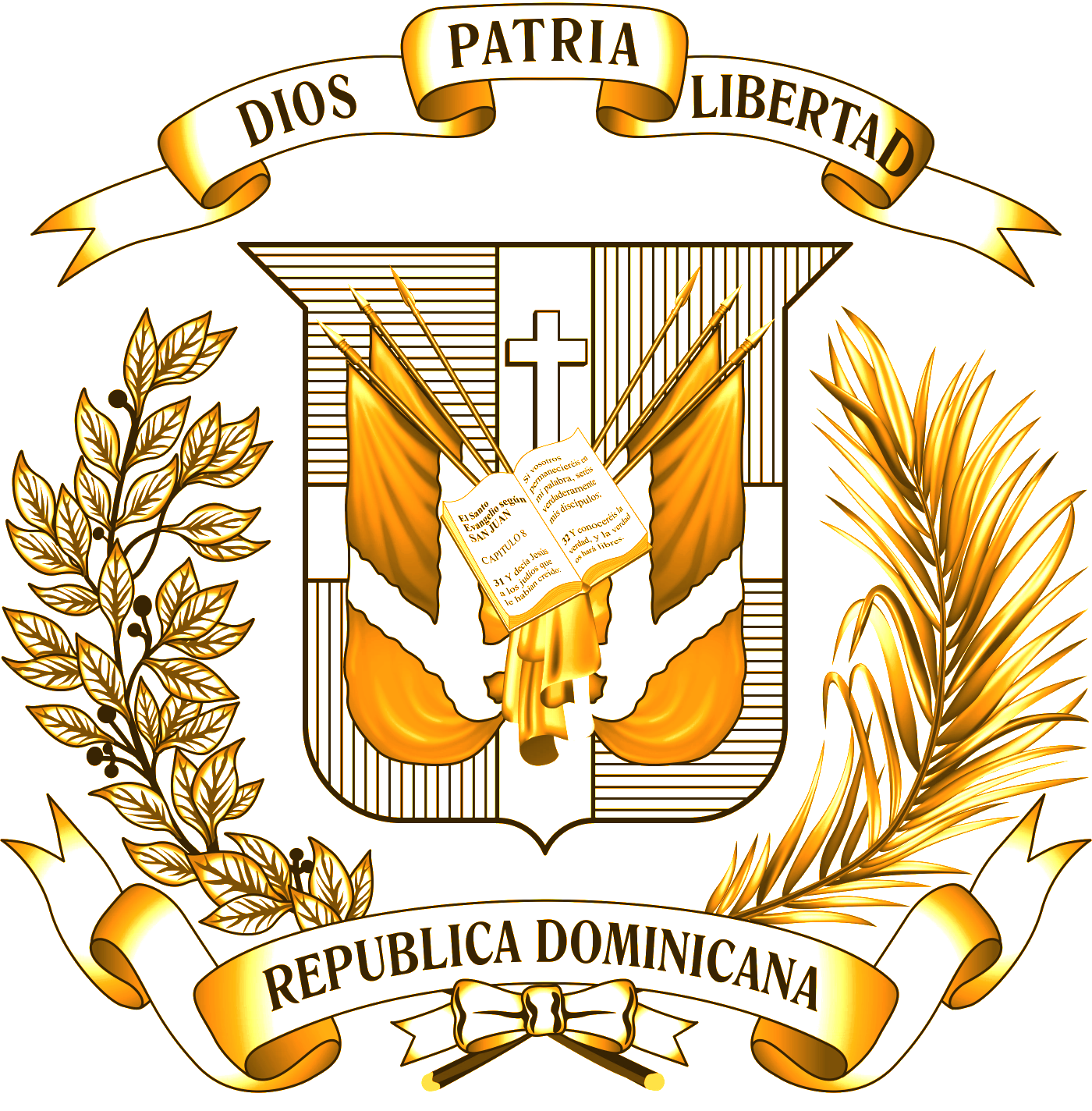 Memoria InstitucionalAño 2023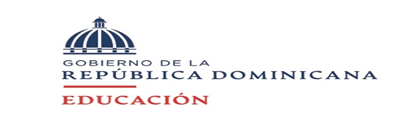 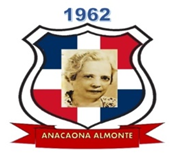 MEMORIAINSTITUCIONALAño 2023ESCUELA ANACAONA ALMONTEAvenida 27 de febrero, Las Colinas, Santiago, Rep. Dom.Correo electrónico almonteanacaona@gmail.comTel. 809-575-7008Regional 08Distrito 04NivelesInicial y PrimarioMatrícula 434Memoria Inconstitucional 2023 Santiago de los Caballeros, Rep. Dom.Mayo 2023CONTEXTOMisiónSomos un centro educativo donde a través de la enseñanza promovemos la formación integral y moral de niños, niñas y adolescentes que exterioricen valores éticos, morales y patrióticos, capaces de instruirse cada vez mejor en las distintas áreas del saber, con las competencias para integrarse al siguiente nivel.VisiónPromover la formación de niños con valores éticos, morales y patrióticos, que sean capaces de seguir buscando nuevos saberes para crecer en las distintas áreas (personal, familiar y social).ValoresPazAmorJusticiaRespetoEquidadArmoníaHonradezSolidaridadFraternidadCompromisoCompañerismoResponsabilidadOrigenLa Escuela Anacaona Almonte, tuvo sus inicios en el año 1963 en el Gobierno del profesor Juan Bosch, y surge a raíz de la unión de dos escuelitas que para ese entonces, funcionaban en el Ensanche Bermúdez de la ciudad de Santiago. Una ubicada en la calle 6 esquina 11, donde está hoy día la Iglesia Santa Clara. Esta era una extensión de la Escuela José Armando Bermúdez, y llegaba hasta el tercer grado del Nivel Básico, contaba con un cuerpo de profesores en ese entonces los cuales eran:* Juan Francisco Rodríguez			*Zenaida Espinal        * Adriana López				* Maritza Cordero * María Luna 					* Mamá Quica La otra escuela funcionaba en la misma calle 6 al lado de donde está hoy día el Cuartel del Ensanche Bermúdez, también llegaba hasta 3er grado del Nivel Básico, pero con otro cuerpo de profesores integrados por:* Doña Matilde Rodríguez, quien coordinó el trabajo, ya que ninguna de las dos escuelas  tenían directores.* Nidia Yapurt 					* Marina González* Victoria Estrella					* Thelma Estrella La población estudiantil fue aumentando, por lo que fue necesario construir en la comunidad una escuela mucho más amplia y fue entonces cuando en 1963 es construida la escuela con sus tres pabellones, y ya entonces con el nombre Escuela Anacaona Almonte,  con la misma distribución, forma y espacio que conserva hoy día nuestra escuela. La construcción de la escuela Anacaona Almonte la hace ese gran político y profesor de todos los tiempos Juan Bosch, quién estando en su campaña electoral y de visita por el Ensanche Bermúdez y especialmente en la casa de Doña Utacia Marte de Fernández, los moradores del lugar aprovecharon y le solicitaron la construcción de la escuela, entre los que estaban, el líder comunitario apodado Chanflín, quien aún vive en la actualidad. Dicha solicitud es acogida por el profesor Bosch y luego de ganar las elecciones, en ese entonces, ordena la construcción de la misma.En ese mismo año 1963, la población estudiantil de las dos escuelitas fueron traídas a la nueva escuela en la antigua Avenida Central , hoy día 27 de Febrero, en un terreno donado para la construcción por el Doctor Pacheco Alba quien fuera en ese entonces, Director del Hospital Vicente Estrella Ureña, hoy día el Seguro Social.En esa época la escuela funcionaba en sus tres tandas, la diurna, llegaba hasta 5to grado, y no tenía director, ya en 1964 fue nombrada Directora de la escuela la señorita Melania Guareño Marte. Para la época, la escuela marchaba a la perfección y muy bien equipada. Mientras que la primera secretaria nombrada fue Rita Guareño (sobrina de la directora).Había un solo conserje  y no estaba nombrada, se le daba una ayuda económica del dinero recaudado en las actividades que se organizaban en la escuela.La directora viendo la necesidad, solicita el sexto grado y los años siguientes continúa solicitando, hasta tener la cobertura hasta el octavo grado del Nivel Básico. En esta oportunidad se inicia la celebración de investiduras de kínder y 8vo grado. Entre los profesores que llegaron a la escuela, además de los que ya estaban figuran:*Arturo Acosta*Alejandro Castellano*Carmen García*Hilarita  Stephan*Rita Bueno*Iluminada Vda. Perelló*Isabel Pelayo*Viola de García*Juanita Pimentel*Cristina Gómez*Venancio Pérez*Adelaida Abreu*María Rosa Benoit*Altagracia Belliard*Aleja Vásquez de Rodríguez*Martha María Colón Vda. Wehbe, entre otros.Ya en el año 1968, la directora Melania Guareño es sustituida por, Buenaventura Tolentino, quien solo duró dos años como director, ya que tras un período de intensa huelga, es sustituido por Efraín Peralta Pepín.Es hasta el año 1971 con la Gestión de Dinorah Marzán, cuando se produce la primera reparación del plantel, luego de ese entonces la escuela ha pasado por dos períodos más de reparación, 1991 en la gestión del profesor Fausto Bello en el gobierno del Doctor Balaguer. Para esta reparación se perdió un año escolar de clases y la más actual reparación de la escuela, se produce en el año escolar 2006-2007, en la gestión de la profesora Miguelina Binet, por iniciativa del Presidente de la República Dominicana, Doctor Leonel Fernández Reyna, dando de esta manera cumplimiento fiel a las exigencias y demandas del proyecto PACE, cuyo propósito principal es darle apoyo y mejorar la calidad de la educación en las escuelas donde funciona ese importante proyecto.Se debe reconocer el gran sacrificio y esfuerzo del personal docente, administrativo y el estudiantado en sentido general, quienes decidieron continuar el trabajo docente, muy a pesar de los inconvenientes causados por la reconstrucción de la escuela, esto así para evitar que el año escolar se perdiera.La escuela lleva el nombre de Anacaona Almonte, en honor a la ilustre y distinguida maestra montecristeña Anacaona Almonte, por sus valiosos aportes y su entrega a favor de la educación de los más necesitados.Cabe mencionar y es necesario destacar de manera muy especial algunos otros maestros que hicieron historia junto a la escuela Anacaona Almonte, son ellos:✪Ángel España✪Juana Luz Espinal✪Doña Cristo✪Eleuterio Cabreja✪Andrea Camacho✪Petra Portes Vda. Paulino ✪Francia Rodríguez✪Luisa Nina✪Felicia Sosa✪Porfirio Antonio Cruz✪Luz Esther de Peñaló✪ Rafael Devárez✪Yolanda Binet✪ María de la Cruz✪Cecilia Almanzar✪Trinidad Tavarez, entre otros.Cuadro de directores/asEn este cuadro de honor, el espacio y reconocimiento es para los diferentes directores que a través de la historia de la Escuela Anacaona Almonte han asumido con dignidad, entrega y dedicación la gestión del centro, son ellos:Señorita Melania Guareño Marte		(1964)Buenaventura Tolentino			(1968)Efraín Peralta Pepín				(1970) Don Armando Moya Grullón			(1970)Dinorah Marzan				(1971)Iluminada Abreu de Grullón			(1980)Doña Josefa Pérez de Taveras			(1989)Fausto Bello					(1989)Santiago Antonio Portes			(1995)Miguelina Antonia Binet			(2001)Narcisa Peña					(2008)José Luis Reyes				(2015)Tania Nuez					(2019)Damos las gracias efusivas a las personas que nos proporcionaron las informaciones que constituyen la verdad de la historia de la escuela Anacaona Almonte, a las profesoras en retiro Doña Maritza Cordero y Martha María Colón Vda. Wehbe, Eridania Gómez y entre otros, quienes son parte de la historia de este Centro, desde sus inicios, las cuales son un patrimonio cultural viviente de la Escuela Anacaona Almonte.ESTRUCTURA ORGANIZATIVA.¿Cómo nos conformamos?Clientes de la organizaciónNuestros servicios van dirigidos a estudiantes, docentes, padres, madres y tutores de la escuela,  público en general.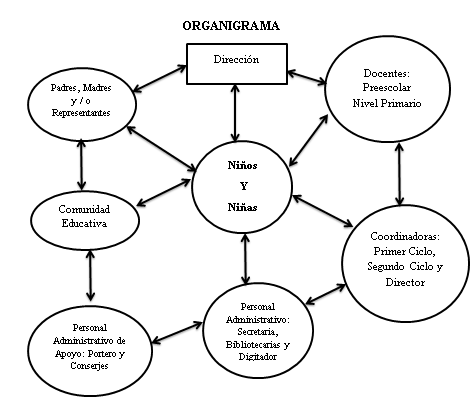 ¿Qué aportamos a la sociedad?La Formación de  ciudadanos democráticos y participativos que hagan uso del ejercicio pleno de sus derechos y deberes; que promuevan la tolerancia y sean respetuosos de las diversidades culturales, fomentando la conciencia del apego a la soberanía y la identidad cultural de la dominicanidad.Desarrollar sujetos que elaboren y produzcan conocimientos, para esto se debe hacer uso de los conocimientos humanísticos, tecnológicos y científicos incorporando los saberes populares y asimilando los nuevos conocimientos a su haber.Formar sujetos trabajadores que propicien una cultura del trabajo como expresión individual y desarrollo social.Formar sujetos con capacidad dialógica necesario para el entendimiento  por medio de la promoción y el uso de la  lengua materna escrita y el uso de otras lenguas. Formar individuos con un sentido humanístico, conocedor que la naturaleza del ser humano es divino y por ende dotado de dignidad, merecedor de respeto. LOGROS ALCANZADOS Gestión pedagógicaDesde el año 2020 cada docente cuenta con una laptop personal para poder desarrollar su práctica, implementando las herramientas tecnológicas necesarias para la mejora del proceso de enseñanza-aprendizaje. En el año escolar se inició con la puesta en marcha del Proyecto L.E. para fortalecer las habilidades de lectoescritura de los estudiantes de nuestra escuela. En el año escolar 2022-2023, con el apoyo del (Centro de Atención a la diversidad (CAD), se logró la reintegración en el plantel de un Aula de Apoyo, con la docente Rohanny Castillo, para brindar los soportes a estudiantes que necesitan atención individualizada para la adquisición de la lectoescritura y habilidades matemáticas básicas.En este mismo año, se preparó el área donde se espera inaugurar la primera Aula Específica del Distrito Educativo 08-04, contando ya con una de las dos docentes que necesitan para iniciar a desarrollar las capacidades de niños con necesidades educativas especiales. Otro gran logro fue la implementación del Programa EPIFANÍA en el año 2021-2022, junto a la PUCMM con los miembros representantes de los Consejos de Cursos de la escuela. En el 2022 se realizó la graduación de la 6ta cohorte de la Escuela de Padres y Madres, quienes participaron en diferentes encuentros para mejorar las relacionesGestión AdministrativaEn el año 2022-2023, recibimos la reconstrucción de la pared trasera y lateral izquierda de la nuestra escuela, gracias al apoyo del distrito para gestionar la donación de estos trabajos por parte del dueño de Plazastro. Este mismo año se gestionó la donación de carnets de identificación para todo el personal de la escuela por parte de Melkis Foto. Desde inicios del año 2020 inició de manera efectiva la Jornada Escolar Extendida, incluyendo el almuerzo y la merienda escolar para todos los estudiantes y el personal del centro educativo.Ese mismo año, se logró la instalación del servicio de internet con cobertura en todo el plantel para cubrir las necesidades de la virtualidad y mejorar los procesos pedagógicos y la comunicación con los docentes y las familias. Las coordinadoras del centro educativo, quienes estaban asignadas en el puesto desde el 2019-2020, pero fungían como docentes de aula, pudieron ser integradas a sus funciones de manera regular. Renovación del acuerdo con el Ministerio de Salud Pública para restaurar el servicio de atención odontológica en la escuela, al servicio de los estudiantes y el personal de la escuela, con la doctora Stefany Rivera.Establecimiento de Acuerdo con el encargado de la Policía Escolar para la integración de una agente de Policía Escolar en la jornada matutina, para velar por la seguridad de los estudiantes y del personal del centro educativo. Reconocimiento del personal docente, administrativo y de apoyo, cada año, resaltando sus aportes al buen desempeño de la labor de la escuela. Celebración de las actividades sociales del personal, integrando tanto a los docentes, como al personal de apoyo y administrativo, señalización de las rutas de evacuación del plan de gestión de riesgo. En el año 2020-2021 la directora del centro fue reconocida por el distrito 04  y por la regional 08 como directora meritoria del año. TABLA COMPARATIVA DE INDICADORESEn la tabla mostrada se evidencian los datos comparativos de los años 2021-2022 hasta el 2018-2017 donde se muestran  los datos s de los estudiantes promovidos, repitentes y el nivel de abandono. Para el año 2021-2022 tenemos un nivel de promoción de 82% de los estudiantes, repitentes 8% y 10% de abandono. En el año 2021-2020 la promoción es de un 86%, repitentes 4% y el nivel de abandono de 10%, ya para el año escolar 2020-2019 la promoción es de un 91% , la repitencia de un 5% y el nivel de abandono de 4%, en el año 2019-2018 la promoción fue de un 79%, los repitentes 10 %  y abandono11 % y para el año 2018-2017 la promoción fu de un 77%, 11 %, de la repitencia  y el abandono de 12%.ACTIVIDADES PEDAGÓGICAS (CURRICULARES Y EXTRACURRICULARES)El acompañamiento pedagógico es un proceso formativo que altera esta morfología por cuanto privilegia la práctica profesional de los docentes en sus contextos, y a partir de su comprensión por quien acompaña, pretende su fortalecimiento o transformación. a partir del 2018  hasta el 2023 tenemosSeguimientos a las familiasEl acompañamiento a las familias, debe propender a la autonomía, al desarrollo de hábitos y rutinas de estudio y de valores, y a la autorregulación del aprendizaje  de los niños, por medio de reuniones, escuelas de padres, visitas por parte de los padres al centro.Olimpiadas celebradasSon propuestas educativas para estimular el interés de los estudiantes en las diferentes disciplinas académicas mediante pruebas competitivas de conocimiento, aplicación e ingenio, de las cuales desde el 2018 hasta el 2023 fueron celebradas las siguientes:FeriaLa Feria Matemática es un evento que se organiza con el propósito de que el alumno aprenda a través del juego y se divierta. En nuestro centro educativo celebramos la feria de matemática en el año escolar 2021- 2022 participando el primer y segundo ciclo del nivel primario.Enamórate de la lecturaEl adaptarse a un hábito de lectura nos permite informarnos, educarnos, formarnos, conocer, aprender, divertirnos y entretenernos. Hay quienes a través de la imaginación se sienten más motivados a crecer y aprender con cada libro que toman para leer. Este evento se celebra en el mes de febrero y se inició desde el año escolar 2021- 2022. Evaluaciones del personalLa evaluación de personal es un proceso en el que lo gerentes inmediatos miden sistemáticamente la personalidad y el desempeño de un empleado, con base en algunos atributos predefinidos, como sus aptitudes, el conocimiento de las tareas que realizan, conocimientos técnicos, la actitud, la puntualidad , entre otros.El personal administrativo y de apoyo ha sido evaluado desde el año pasado 2021- 2022 y 2022-2023,  por la directora interina Tania Magdalena Nuez.Reconocimientos al personalEn nuestro centro educativo se reconoce al personal  desde el año 2018 ESTRUCTURA DE LA PLANTA FÍSICALa planta física está constituida por tres pabellones de forma rectangular, unidos por un pasillo central, existiendo entre los pabellones, espacios donde los alumnos y alumnas pueden jugar en el recreo.Nuestro centro cuenta con:Áreas de bañoOdontologíaDirecciónSalón de actosUnidad de Orientación y PsicologíaBibliotecaCancha  El número de aulas es de 18, más el salón de multiusos, 6 baños, 1 salón para maestros, biblioteca, cancha,, área de odontología.5 Aulas. Área de Pre-escolar y 2 baños para estudiantesDirección DiurnaDirección PREPARADepartamento de servicio de OdontologíaBaños de los profesores/ as Salón para maestrosCoordinación8 Aulas1 Espacio de ApoyoBibliotecaAula EspecíficaUnidad de PsicologíaSalón de Actos MultiusosBaños de los niños y las niñas2 aulasINVENTARIO DE LAS AULARELACIÓN ESCUELA COMUNIDAD La relación entre la escuela y la comunidad es fundamental para el éxito educativo de los estudiantes. La escuela no puede funcionar en aislamiento y necesita el apoyo y la colaboración de la comunidad para proporcionar una educación de calidad. La relación escuela-comunidad se trata de una asociación en la que la escuela y la comunidad trabajan juntas para mejorar el bienestar y el éxito de los estudiantes.Esta relación puede tener muchos beneficios, como una mayor participación de los padres y la comunidad en la educación, una mejor comprensión de las necesidades de los estudiantes y una mayor cooperación para abordar problemas y desafíos. La colaboración entre la escuela y la comunidad también puede ayudar a establecer una conexión entre la educación y la vida fuera de la escuela, lo que puede mejorar la motivación y el rendimiento académico de los estudiantes. Para finalizar, una relación positiva y activa entre la escuela y la comunidad puede ser clave para el éxito académico y personal de los estudiantes.Junta de Centro Es un órgano de gestión educativa que tendrá como función velar por la aplicación de las políticas educativas emanadas del Consejo Nacional de Educación en el centro educativo, a fin de incorporar en dicho órgano una representación directa de las comunidades respectivas.Ordenanza Nº 02-2008 que establece el Reglamento de las Juntas Descentralizadas a nivel Regional, Distrital y Local (centros, planteles y redes rurales de Gestión Educativa).Artículo 45.- En cada centro educativo se constituirá una Junta de Centro Educativo como un organismo descentralizado de gestión y participación, encargada de crear los nexos entre la comunidad, el centro educativo y sus actores, con el objetivo de que éste desarrolle con éxito sus funciones.Artículo 46.- Las funciones de la Junta del Centro Educativo son las siguientes:a) Aplicar los planes de desarrollo del centro educativo, en el marco de las políticas definidas por el Consejo Nacional de Educación.b) Fortalecer las relaciones entre escuela y comunidad y el apoyo recíproco de una a otra.c) Articular la actividad escolar y enriquecerla con actividades fuera del horario escolar.d) Velar por la calidad de la educación y la equidad en la prestación de servicios educativos.e) Supervisar la buena marcha de los asuntos de interés educativo, económico y de orden general del centro educativo, incluyendo especialmente el mantenimiento de la planta físicay los programas de nutrición.f) Canalizar preocupaciones de interés general o ideas sobre la marcha del centro educativo.g) Administrar los presupuestos que le sean asignados por la Secretaría de Estado de Educación y otros recursos que requiera.h) Impulsar el desarrollo curricular.i) Coordinar y orientar la elaboración de los Proyectos Educativos de Centros (PEC)Artículo 47.- La Junta de Centro Educativo estará integrada de la manera siguiente:a) El Director del Centro Educativo, quien la presidirá.b) Dos representantes elegidos por los profesores del centro educativo, en asamblea del centro.c) Dos representantes de la Asociación de Padres, Madres, Tutores y Amigos de la Escuela, elegidos en asamblea.d) Un educador elegido por la Asociación de Padres, Madres, Tutores y Amigos de la Escuela.e) Dos representantes de la Sociedad Civil organizada, elegidos en asamblea de las organizaciones.f) Un representante de los estudiantes, elegido democráticamente cada año por el Consejo Estudiantil y que corresponda al grado más alto ofertado por los Niveles del centro educativo. La APMAE  Se define como una institución apartidista, plural y sin fines de lucro, que tiene su origen constitutivo en los Comités de Cursos de padres, madres y tutores del centro educativo, y que está creada con el propósito de apoyar, auxiliar y reforzar las labores docentes y administrativas del centro educativo, procurando con ello el desarrollo institucional y la mejor educación para sus hijos, hijas. Conforme el artículo 185 de la Ley de Educación 66-97, en cada institución educativa se constituirá una Asociación de Padres, Madres, Tutores y Amigos de la Escuela (APMAE), con la finalidad de apoyar directamente la gestión del centro educativo. Las APMAE se constituyen según la Ordenanza 9-2000 modificada luego de la conformación de los Comités de Cursos, durante los primeros dos meses de inicio del año escolar.SIGERDEs el Sistema de Información para la gestión escolar de la República Dominicana SIGERD que tiene como objetivo producir información administrativa y pedagógica sobre el universo de comunidades educativas para apoyar la gestión de calidad del sistema educativo preuniversitario dominicano. En el listado del SIGERD están registrados todos los alumnos de cada centro educativo.IMPACTO EN EL ENTORNO ESCOLAR Y EN LA CALIDAD DE VIDA DE LOS ESTUDIANTESCon el apoyo de la Unidad de Orientación y Psicología, el Equipo de Gestión y el personal de la escuela se han implementado diferentes programas educativos con el objetivo de mejorar la calidad de vida de los estudiantes y sus familias. Cada año se realizan talleres, charlas, intervenciones grupales e individuales, reuniones con las familias, convivencias y Escuelas de Padres y Madres, para orientarlos en la mejora de la convivencia, el trato y las costumbres de toda la comunidad. Para la realización de algunas de las charlas hemos contado con la colaboración de instituciones externas. Entre las actividades realizadas están:Actividades para las familias:·         Familias Meritorias·         Manejo de las Emociones·         Función de la Escuela de Padres y Madres·         Hábitos de Higiene y Salud·         Prevención Consumo de Sustancias Psicoactivas·         Cuidados e Higiene Bucal·         Yo te Hago el Coro Contra el Bullying·         Prevención de Embarazo y ETS en Adolescentes·         Desafíos y Retos de los Padres·         Disciplina y seguimiento al desempeño de los hijos·         Desinterés Escolar·         Prevención de conductas de Pandillas·         Responsabilidades del Hogar·         La familia, los valores  y su rol en la educación·         Desafíos de los padres en la actualidad·         Promoción de la Paz desde el hogar·         Uso adecuado de las tecnologías·         Hábitos saludables·         Prevención del abuso infantil, basado en la ley 136-03·         Cineforum (Manos Milagrosas)·         Me motivo a ser mejor papa y mama en la escuela y en la casa·         El cambio está en la comunicación·         Apoyo a mi hijo e hija en las tareas escolares·         Estilos de crianzaActividades para los estudiantes:·         Inducción a nuevos estudiantes·         Cuidado y mantenimiento del centro educativo·         Semana de la Paz·         Participación Estudiantil·         Prevención del Abuso Infantil·         El Significado de la Navidad·         Educación sexual·         Violencia Escolar·         Cine Fórums·         Retiro de Semana Santa·         Derechos y Deberes de los Niños·         Normas de convivencia·         Día Internacional de la Mujer·         Cuidado e Higiene del Cuerpo·         Hábitos Saludables·         Prevención conductas de Pandillas·         Disciplina en el Salón de Clases·         El Valor de la Amistad·         No Violencia Contra la Mujer·         Las Niñas y las TIC·         Consecuencias del consumo de Sustancias (CND)·         Valores Humanos·         Importancia de la Familia·         Importancia de la Juventud y el Valor como Estudiantes·         Manejo de las Emociones·         Manejo de Conflictos·         Campaña Lazo Blanco·         Prevención e Intervención del BullyingACTORESEl proceso educativo involucra a varios actores que desempeñan un papel fundamental en el aprendizaje y desarrollo de los estudiantes. Estos actores incluyen no solo a los estudiantes y docentes, sino también a padres, familiares, personal administrativo, la comunidad y otros miembros involucrados en la educación. Cada uno de estos actores tiene un impacto significativo en el proceso educativo y en el éxito de los estudiantes. Los docentes son los responsables de impartir conocimientos y habilidades, así como de guiar y motivar a los estudiantes para que aprendan y se desarrollen. Los estudiantes, a su vez, son los receptores del conocimiento y juegan un papel activo en su propio proceso de aprendizaje.Los padres y la familia también son actores importantes en la educación, ya que pueden proporcionar apoyo emocional, recursos y motivación a los estudiantes. El personal administrativo y la comunidad también juegan un papel clave en la provisión de recursos, apoyo y dirección en el proceso educativo. Por consiguiente, cada uno de los actores involucrados en el proceso educativo desempeña un papel fundamental en el aprendizaje y desarrollo de los estudiantes. Una colaboración efectiva y abierta entre estos actores puede ser clave para maximizar el potencial de los estudiantes y garantizar el éxito en su educación.Los actores internosSon aquellos que forman parte de la comunidad educativa directamente y trabajan dentro de la escuela. Estos pueden ser los docentes, personal administrativo, personal de apoyo y directivos. Docentes: Son responsables de la enseñanza y el aprendizaje de los estudiantes. Planifican y entregan las lecciones, evalúan el progreso del estudiante y proporcionan apoyo académico y emocional.Personal administrativo: Se encargan de la gestión diaria de la escuela y aseguran que las políticas y procedimientos sean seguidos. Esto incluye el personal de oficina, de contabilidad y otros trabajadores que apoyan el funcionamiento de la escuela.Personal de apoyo: Estos actores proporcionaron servicios que apoyan el aprendizaje y el bienestar de los estudiantes, como consejeros, trabajadores sociales y psicólogos escolares.Directivos: Son los líderes de la escuela y están a cargo de tomar decisiones estratégicas y asegurar que la escuela funcione de manera efectiva.Los actores externosSon aquellos que no trabajan directamente en la escuela pero que tienen un impacto significativo en la educación de los estudiantes. La colaboración y el trabajo conjunto entre la escuela y estos actores externos pueden mejorar el aprendizaje y el bienestar de los estudiantes. Estos actores pueden incluir los estudiantes, padres, familias, organizaciones comunitarias como la APMAE, empresas y políticos.Estudiantes: Son el centro del proceso educativo y su desarrollo y éxito académico son el objetivo principal de la escuela.Consejo de curso: En todos los establecimientos educativos el Consejo de Estudiantes es el máximo órgano colegiado que asegura y garantiza el continuo ejercicio de la participación por parte de los educandos. Estará integrado por un vocero de cada uno de los grados ofrecidos por el establecimiento o establecimientos que comparten el mismo Consejo Directivo. La institución deberá convocar al inicio del año asambleas integradas por los alumnos que cursen cada grado y mediante elección elegirán por votación secreta; estos estudiantes eligen al presidente del Consejo de los Estudiantes (estudiante de último grado) para el año lectivo de cada curso.Comité ambiental: Es un grupo formado por miembros de la escuela que trabajan en equipo para el fortalecimiento de la Educación Ambiental y de la Gestión Ambiental. El objetivo del Comité Ambiental es promover prácticas sustentables en la escuela y en la comunidad extraescolar.Padres y/o Tutores: Son un actor importante en la educación de los estudiantes. Los padres pueden brindar apoyo emocional y práctico a sus hijos, así como también colaborar con la escuela para asegurar el éxito de sus hijos.Organizaciones comunitarias: Las organizaciones comunitarias pueden colaborar con la escuela para proporcionar recursos y servicios adicionales a los estudiantes. Estas organizaciones pueden incluir grupos religiosos, clubes deportivos y otros grupos de la comunidad.La Junta de Centro: Es un órgano de gestión educativa que tendrá como función velar por la aplicación de las políticas educativas emanadas del Consejo Nacional de Educación en el centro educativo, a fin de incorporar en dicho órgano una representación directa de las comunidades respectivas.La APMAE: Se define como una institución apartidista, plural y sin fines de lucro, que tiene su origen constitutivo en los Comités de Cursos de padres, madres y tutores del centro educativo, y que está creada con el propósito de apoyar, auxiliar y reforzar las labores docentes y administrativas del centro educativo, procurando con ello el desarrollo institucional y la mejor educación para sus hijos, hijas.Empresas o instituciones: Las empresas pueden colaborar con la escuela para proporcionar recursos y oportunidades de aprendizaje adicionales a los estudiantes. Esto puede incluir pasantías, programas de mentoría y oportunidades de aprendizaje en línea.La colaboración y el trabajo en conjunto entre la escuela y estos actores externos mejora el aprendizaje y el bienestar de los estudiantes, así como también fortalecer la relación entre la escuela y la comunidad.PERCEPCIÓN Y SATISFACCIÓN DE LA COMUNIDAD EDUCATIVA En diversas ocasiones los miembros de la comunidad educativa han expresado su satisfacción con la manera en que la escuela ha ido cambiando su imagen, brindando un mejor servicio y logrando mejorar la percepción que los usuarios tienen sobre el personal, el servicio, las instalaciones y el ambiente en general del centro. Luego de la realización de diversas encuestas en el año escolar 2022-2023, se determinó que existe una buena percepción de parte de los usuarios de los servicios que la escuela ofrece. Por medio de estas encuestas se ha determinado lo siguiente: NIVEL DE SATISFACCIÓN DE LAS FAMILIASLas familias que participan en las actividades y encuentros que se realizan dentro de la escuela han dado testimonios sobre lo bien que se sienten con la escuela, lo mucho que sus hijos están aprendiendo, la disposición del personal a buscar soluciones a las problemáticas que se presentan. Una muestra de ello son los comentarios que han compartido en los buzones de sugerencias:Complacida con el servicioTodo muy organizadoTodo muy satisfactorioTodos los aspectos excelentesTodo satisfactorioExcelente servicioMuy bienBuen servicioIMPACTO DE LOS ORGANISMOS 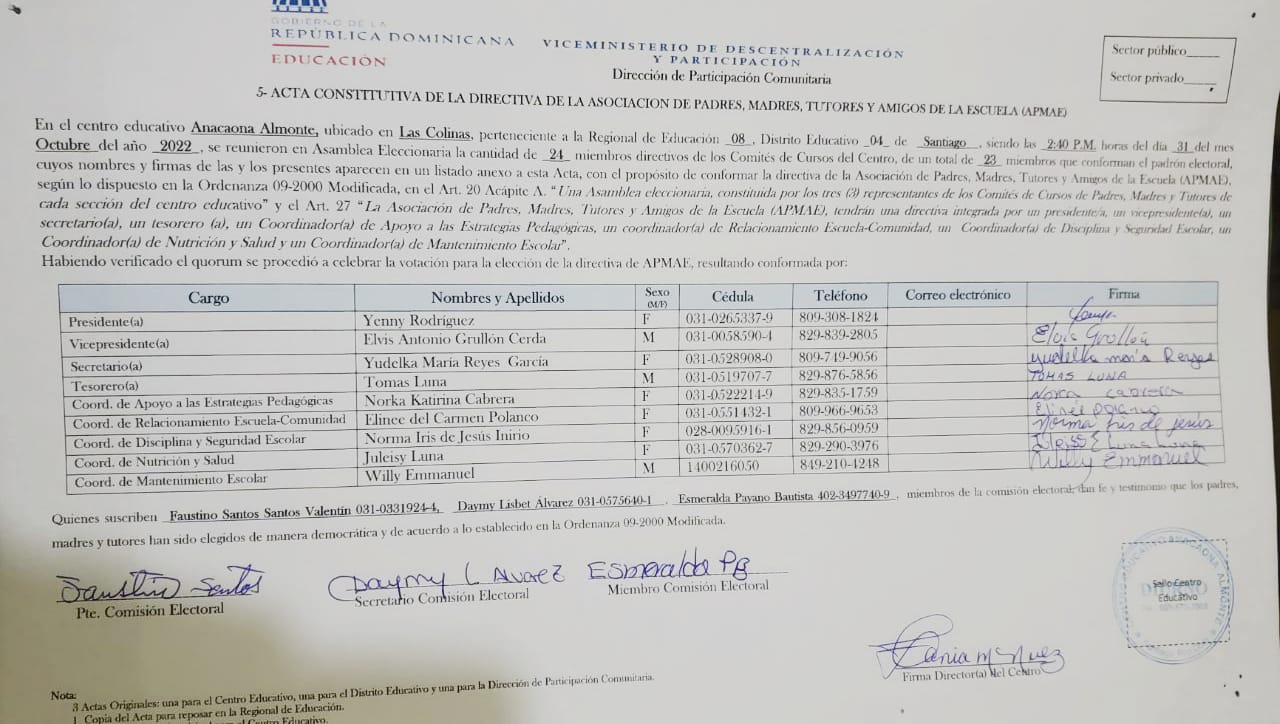 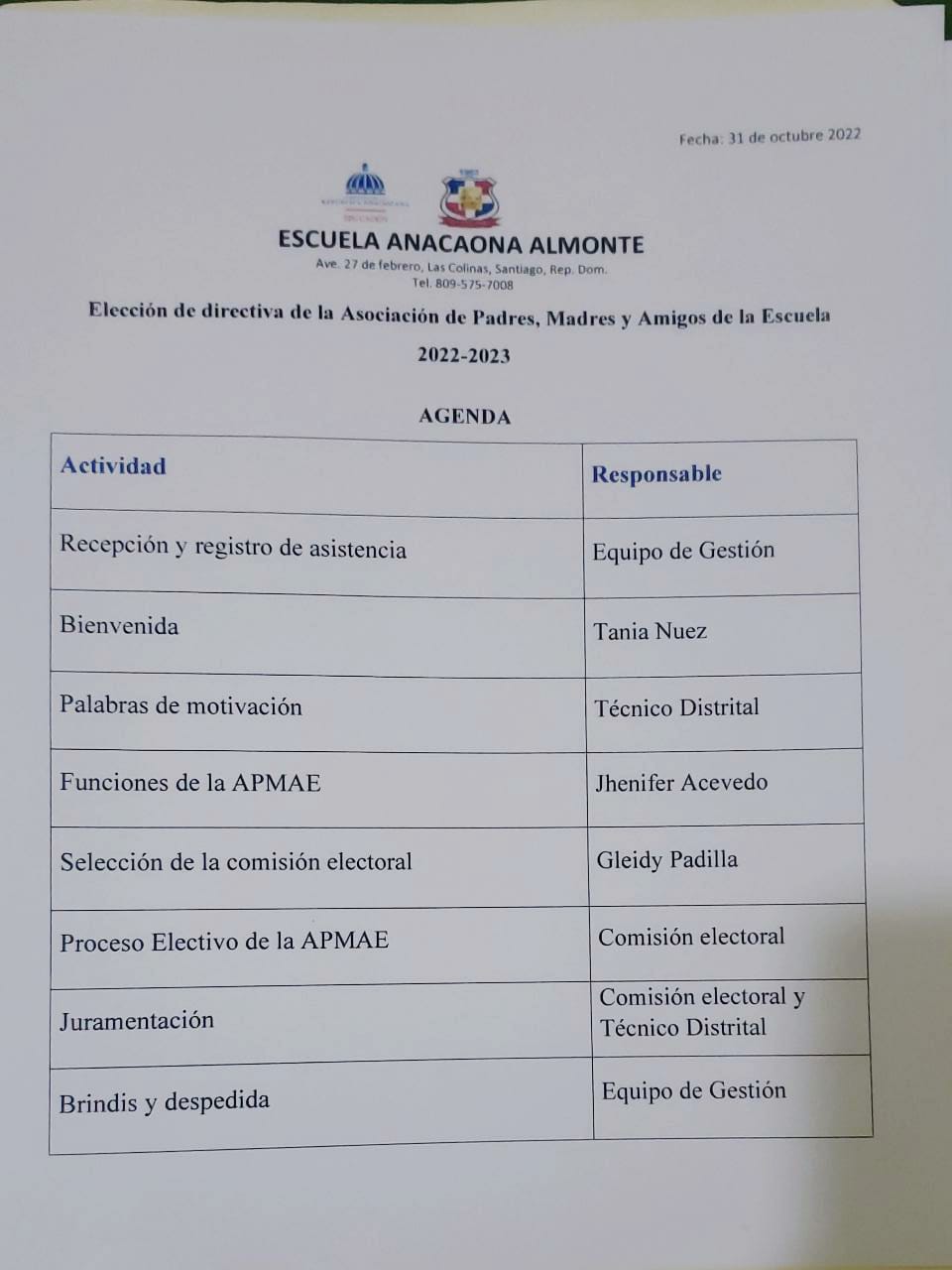 MARCO NORMATIVOEl Art. 56 de la Constitución de la República Dominicana, la cual plantea que en la familia, la sociedad y el Estado primará el interés superior del niño, niña y adolescente; quienes tendrán la obligación de asistirles y protegerles para garantizar su desarrollo armónico e integral y el ejercicio pleno de sus derechos fundamentales, conforme a la Constitución y las leyes. El Código para el Sistema de Protección y los Derechos Fundamentales de Niños, Niñas y Adolescentes 136-03, que define las garantías fundamentales dirigidas al pleno disfrute del Derecho a la Educación.La Ley 66-97 de Educación, que garantiza el derecho de todos los habitantes del país a la educación. Regula, en el campo educativo, la labor del Estado y de sus organismos descentralizados y la de los particulares que recibieren autorización o reconocimiento oficial a los estudios que imparten.Normas del Sistema Educativo Dominicano para la Convivencia Armoniosa en los Centros Educativos Públicos y Privados.Ordenanza 9-2000, que establece el Reglamento de las Asociaciones de Padres, Madres, Tutores y Amigos de la EscuelaOrdenanza Nº 02-2008, que establece el Reglamento de las Juntas Descentralizadas a nivel Regional, Distrital y Local (centros, planteles y redes rurales de Gestión Educativa).Ley No. 41-08 de Función Pública, regular las relaciones de trabajo de las personas designadas por la autoridad competente, para desempeñar cargos presupuestados para la realización de funciones públicas en el Estado, los municipios y las entidades autónomasEstatuto Docente, que se encarga de regular los derechos, deberes y compromisos que tiene el docente en la prestación de sus servicios.Ley No. 1-12 La Ley Orgánica de la Estrategia Nacional de Desarrollo de la República. Ordenanza 1´95, que establece el currículum para la Educación Inicial, Básica, Media, Especial y de Adultos del Sistema Educativo Dominicano.Ordenanza 1´96, que establece el Sistema de Evaluación del Curriculum de la Educación Inicial, Básica, Media, Especial y de Adultos, pública y privada, a partir del año escolar 1996-1997.MARCO HISTÓRICO EN BASE A DESCENTRALIZACIÓN La Ordenanza 02-2018 que sustituye la ordenanza 02/2008 establece el Reglamento de las Juntas Descentralizadas a nivel Regional, Distrital y Local (centros, planteles y redes rurales de Gestión Educativa). Conforme al Art. N° 105, de la Ley General de Educación N° 66/1997, las Juntas Descentralizadas son órganos de gestión educativa que tendrán como función velar por la aplicación de las políticas educativas emanadas del Consejo Nacional de Educación en su ámbito de competencia. La descentralización se realizará en las estructuras administrativas de la Secretaría de Estado de Educación, a nivel central, regional, distrital y local (centros y planteles) de manera gradual y progresiva, a fin de incorporar en los órganos una representación directa de las comunidades respectivas.TRANSFERENCIAS RECIBIDAS EN EL CENTRO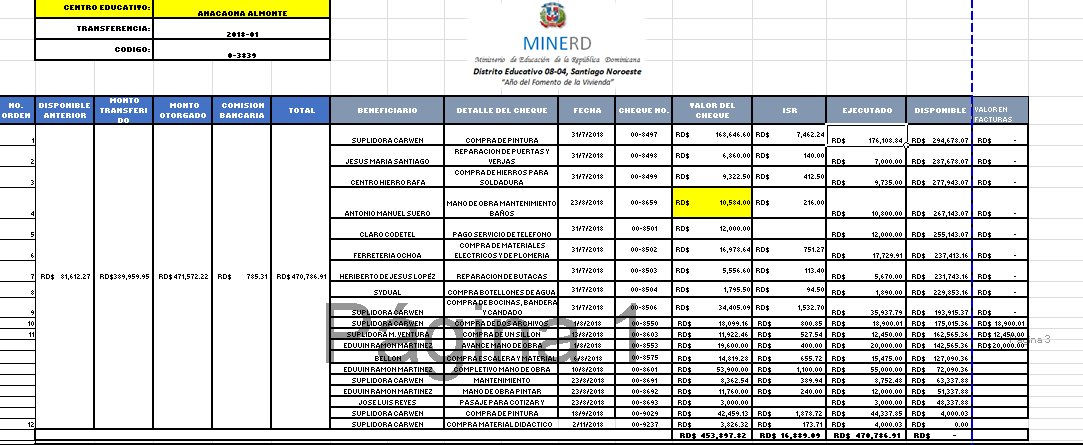 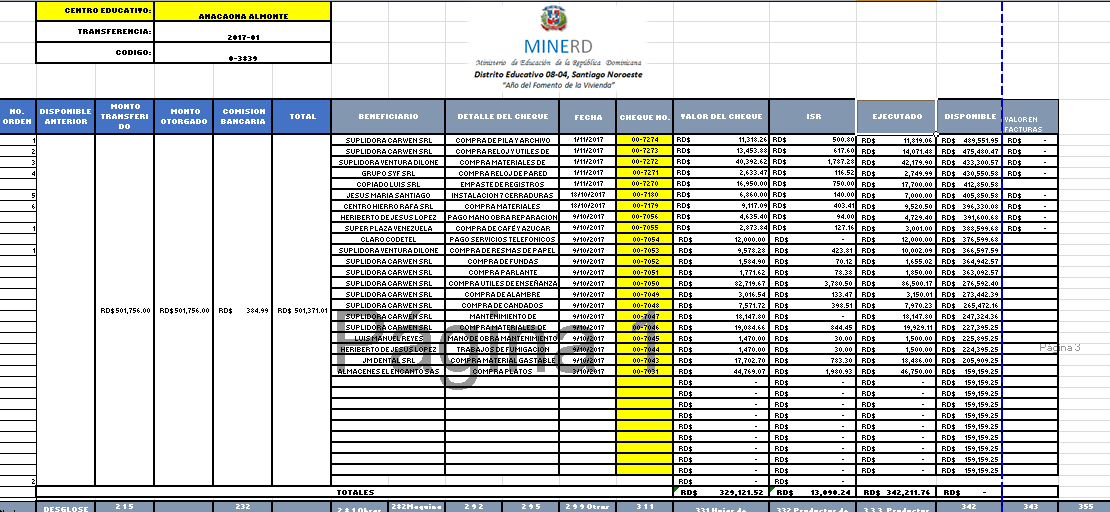 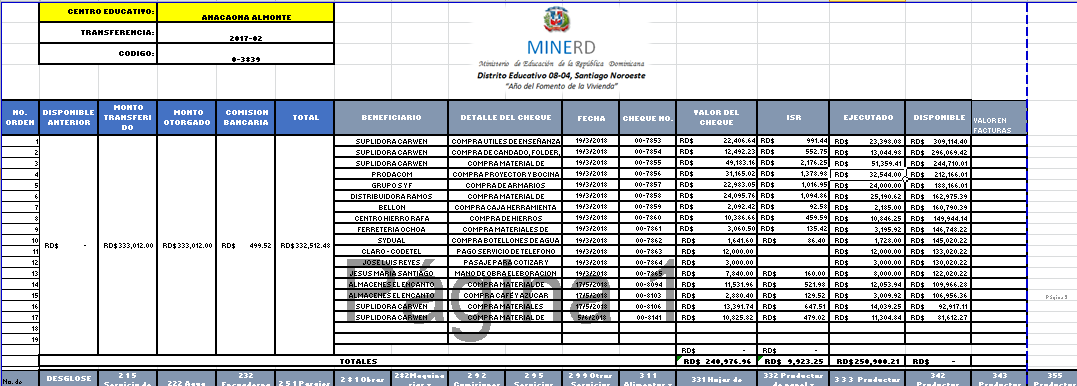 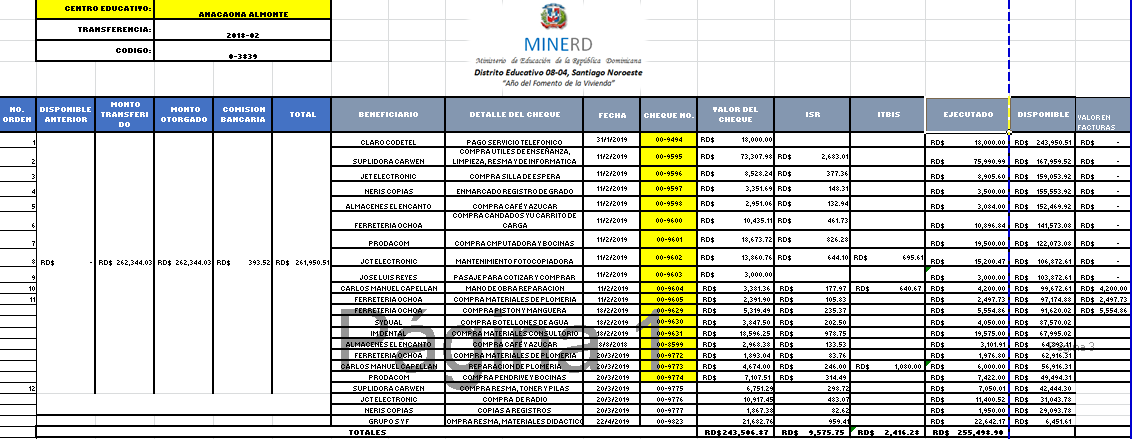 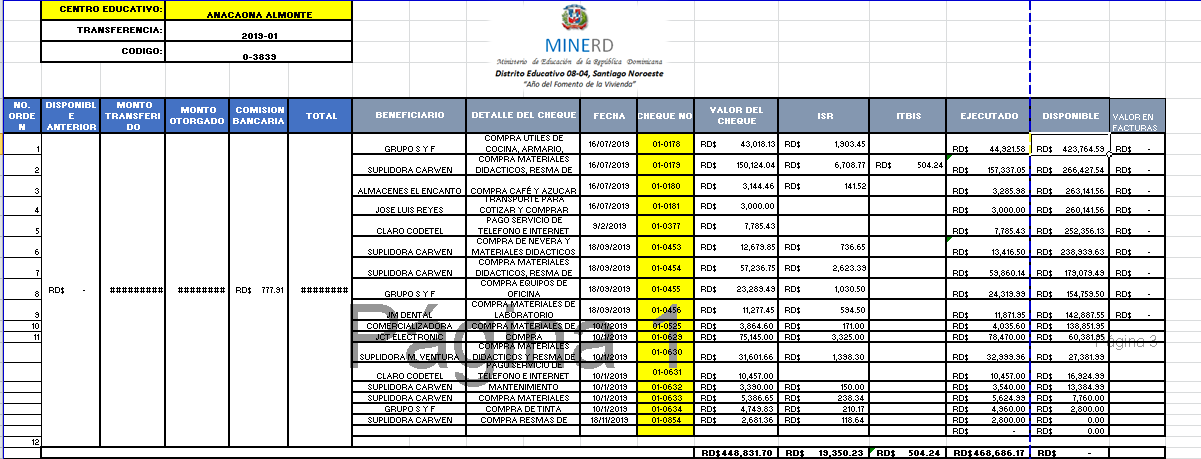 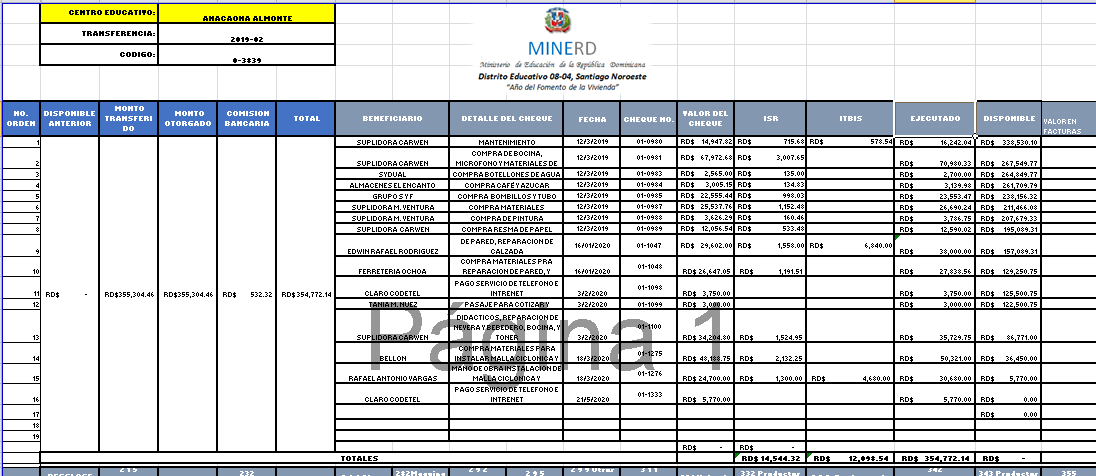 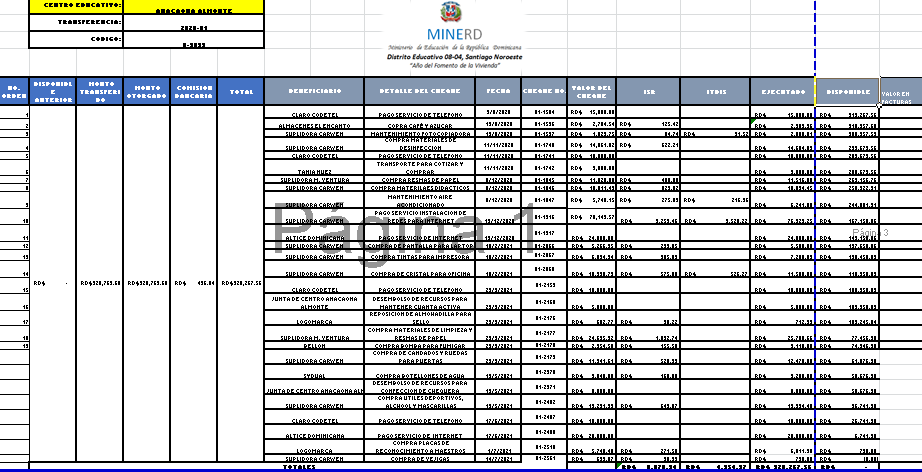 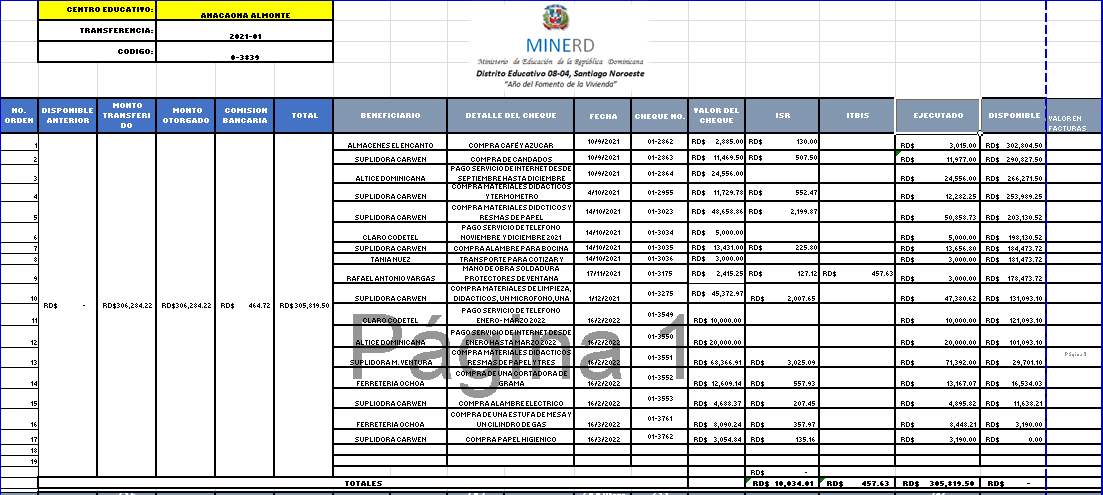 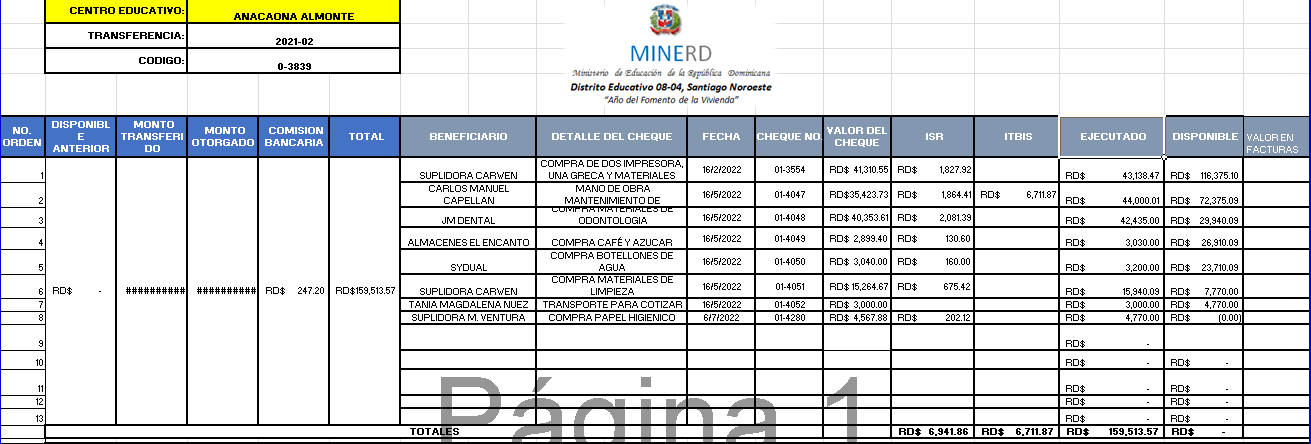 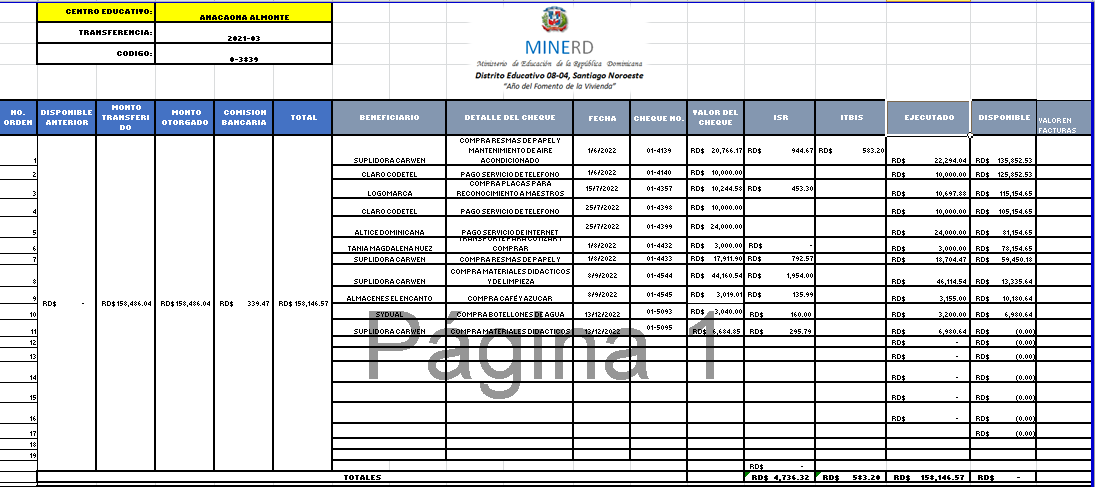 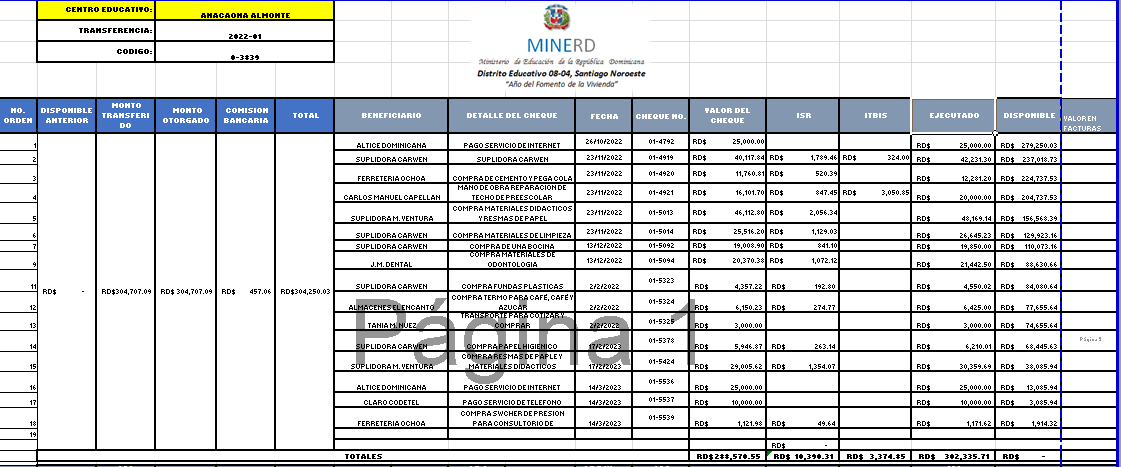 TRANSFERENCIA DE RECURSOS En base a la descentralización les mostramos las evidencias de nuestro trabajo en relación a lo que hacemos, actas del 2018 hasta el 2022. En las transferencias recibidas en el año 2017 tuvimos unos ingresos de $834,768.00, en el 2018 los ingresos fueron de 733,916.25, para el 2019 unos ingresos de $824,768.54, en el 2020 los ingresos bajaron debido a la pandemia, ya que trabajamos de manera virtual con unos ingresos $328,763.60, en el 2021 los ingresos fueron de 624,531.03 y en el 2022 los ingresos fueron de 304,707.09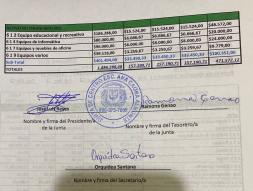 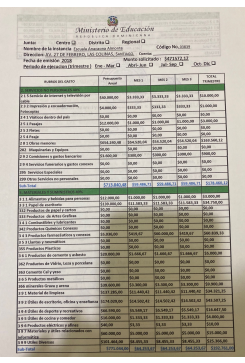 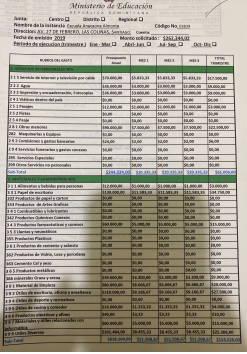 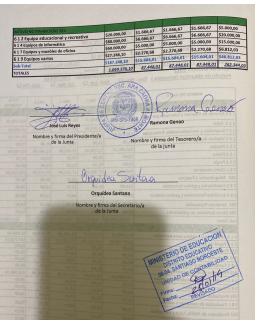 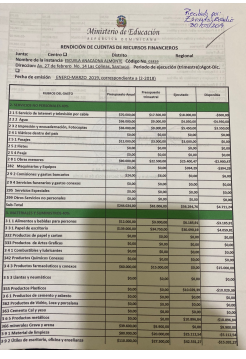 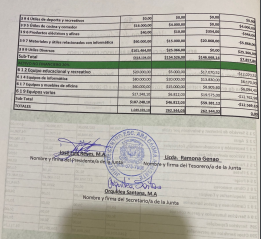 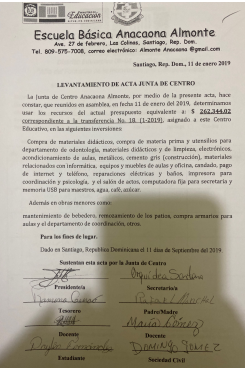 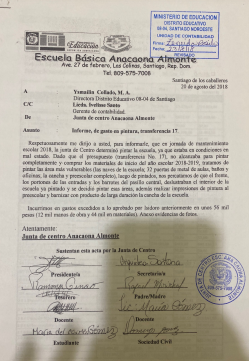 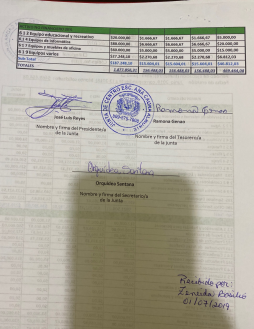 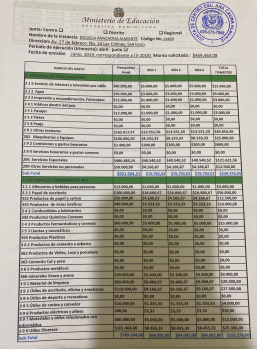 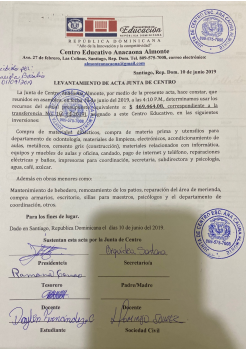 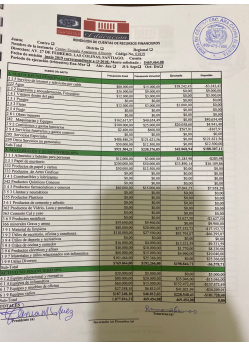 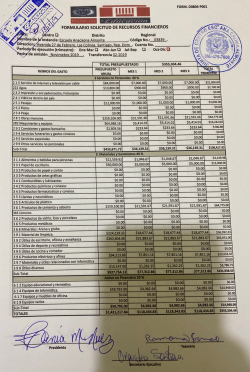 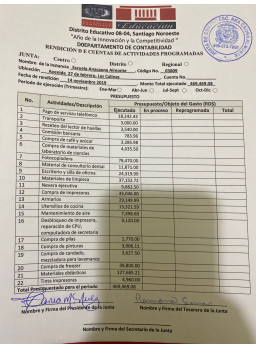 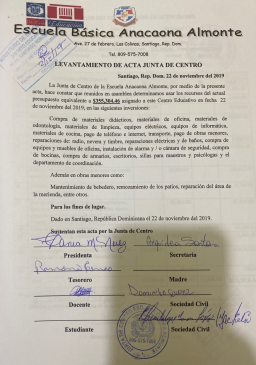 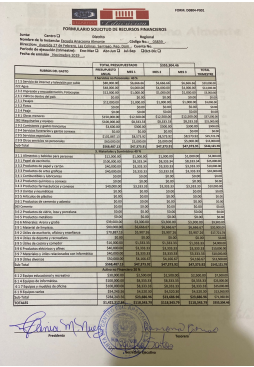 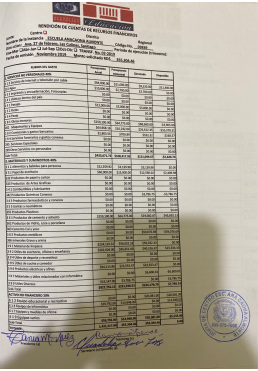 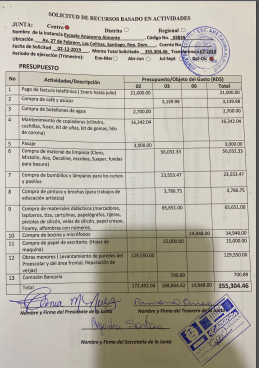 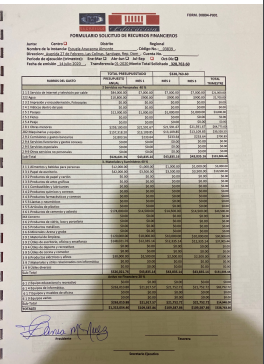 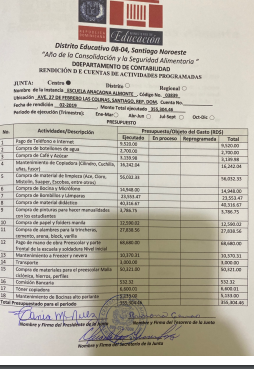 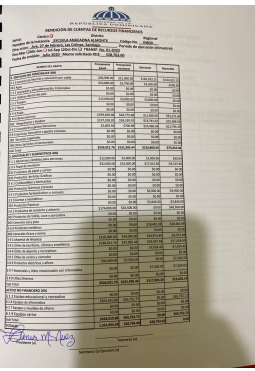 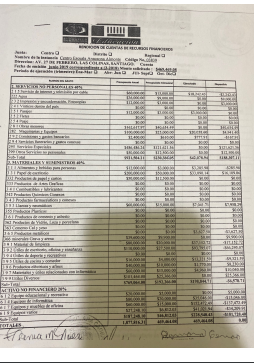 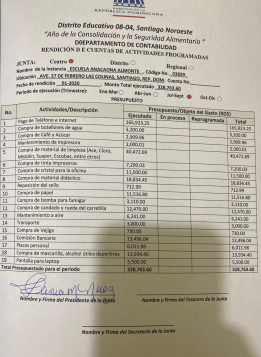 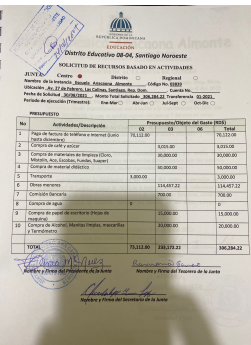 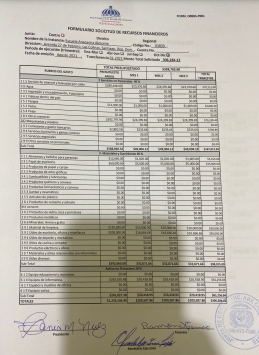 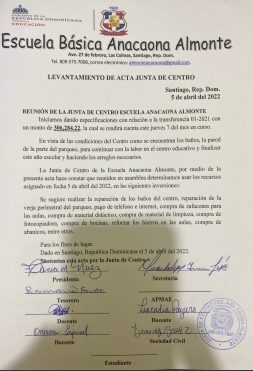 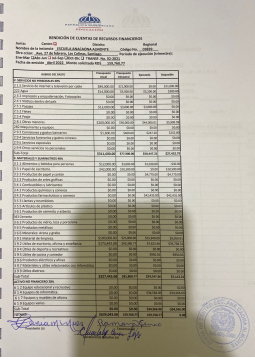 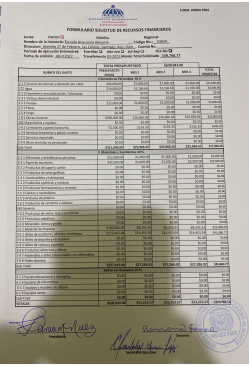 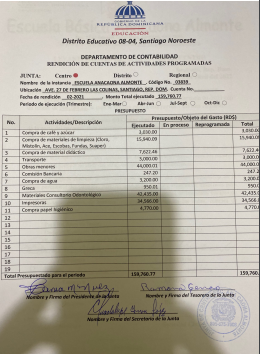 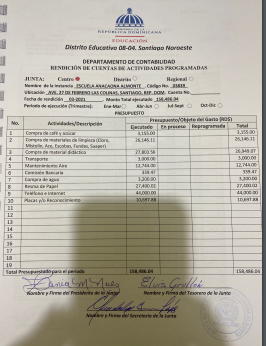 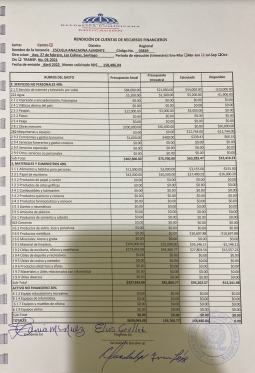 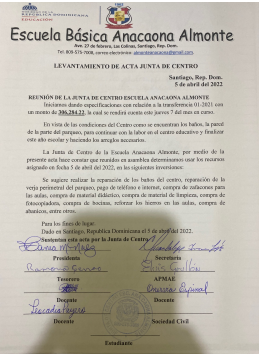 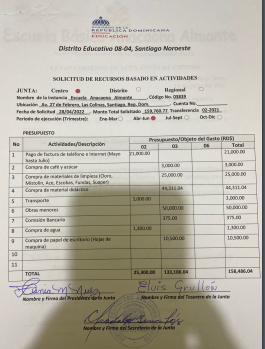 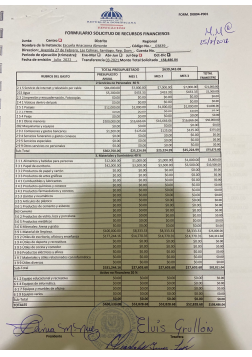 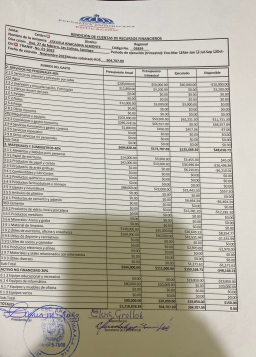 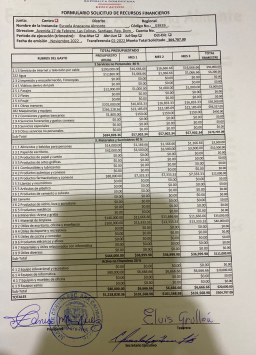 NECESIDADES OPERACIONALES CUBIERTAS CON LOS RECURSOS  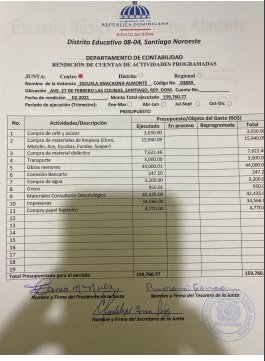 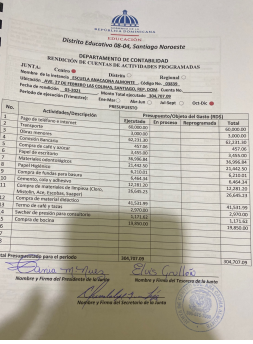 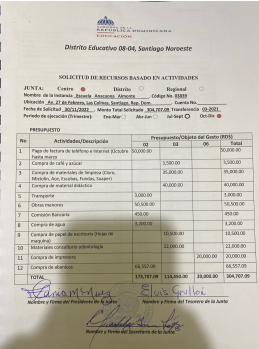 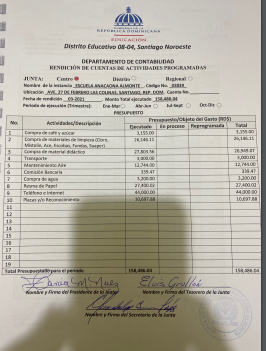 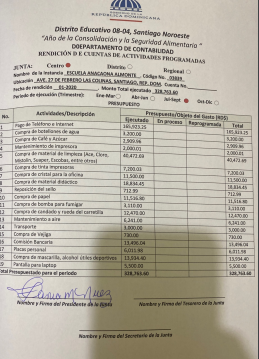 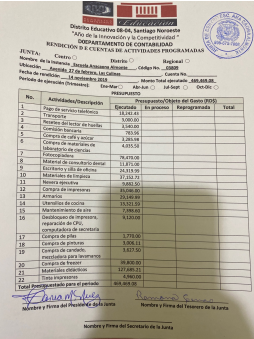 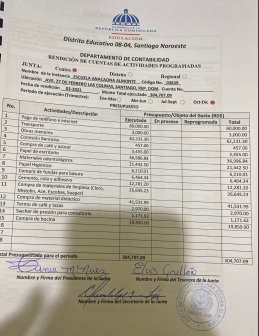  IMPACTO DE LOS RECURSOS INVERTIDOSImpresorasBocinas Fotocopiadoras Materiales odontológicos Materiales didácticosArchivos  LECCIONES APRENDIDAS Celebración del día de las madresCelebración del día de la mujerCelebración del día del niño Almuerzo navideño con todo el personal Entrega de canastas navideña a todo el personalCelebración del día de la amistad y entrega de regalos Verja perimetral del nivel inicialEspacio de apoyoHabilitación del aula específica PROYECCIONES Instalación de cámara en el centro educativoInstalación de abanicos en las aulasConstrucción de otra aula para el nivel inicialConstrucción de 2 baños para el aula específicaConstrucción de un comedor para los estudiantes y equiparlo con mesas y sillas REFERENCIAS BIBLIOGRÁFICAS Ley General de Educación 66-97Ordenanza 9-2000Ordenanza Nº 02-2008Ley No. 41-08 de Función Pública Estatuto Docente Ley No. 1-12 Estrategia Nacional de Desarrollo Ordenanza 1´95Ordenanza 1´96ANEXOSFestival de Lectura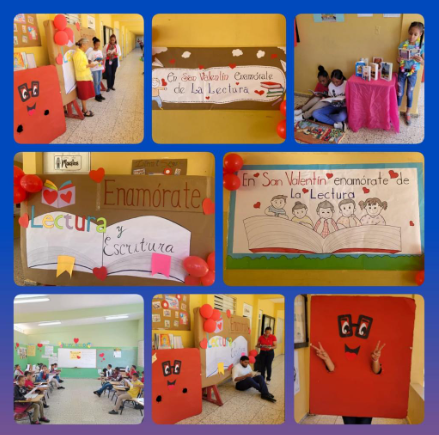 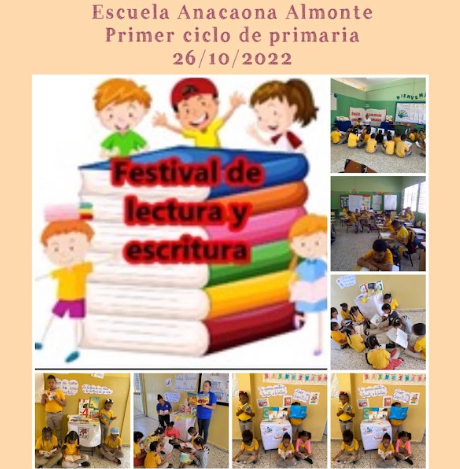 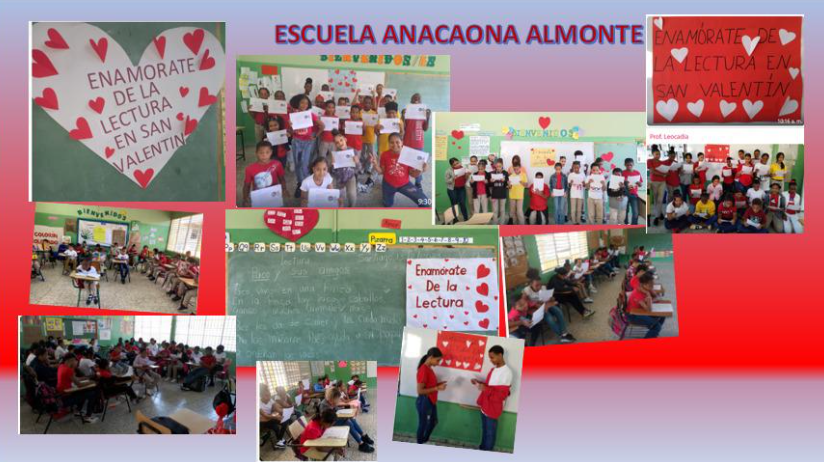 Regocijo Magisterial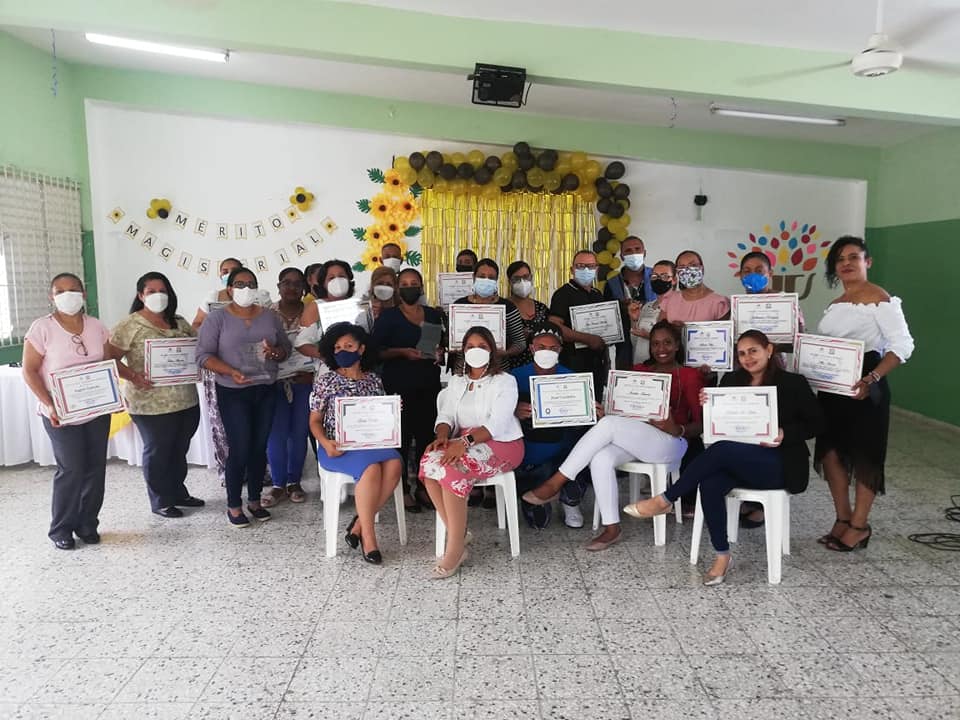 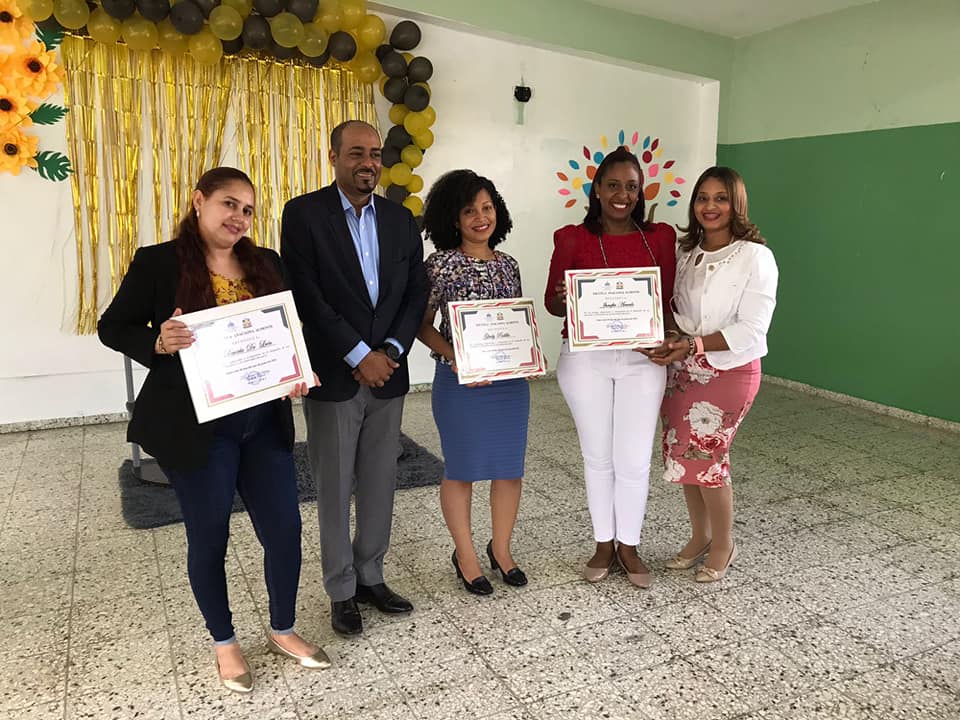 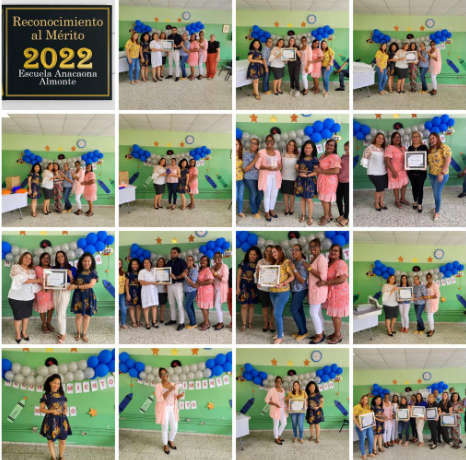 Actividades extracurriculares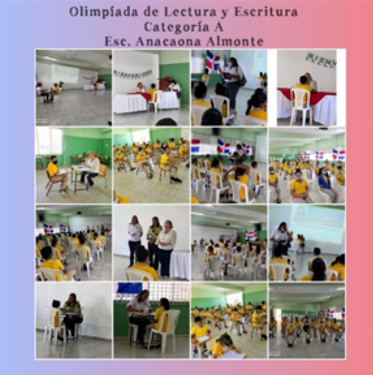 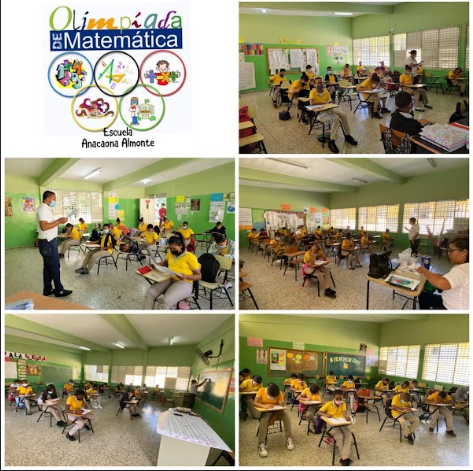 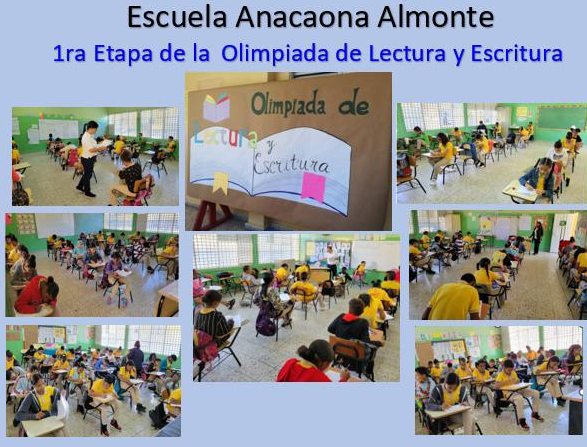 Escuelas de padres 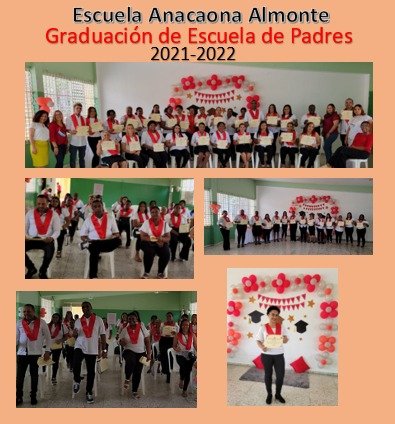 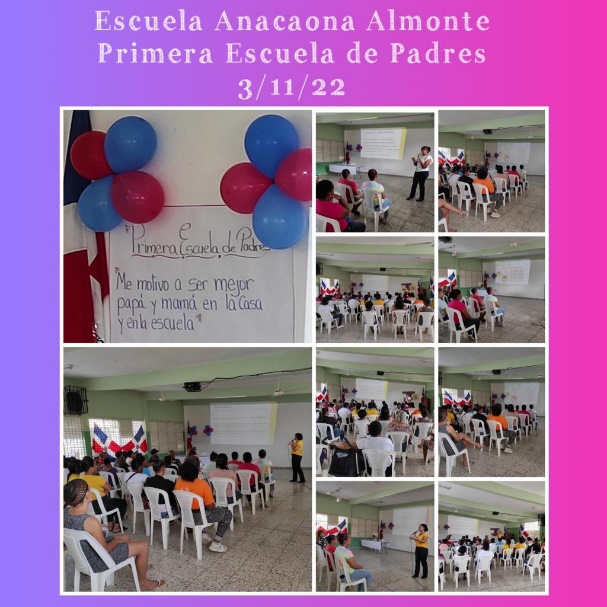 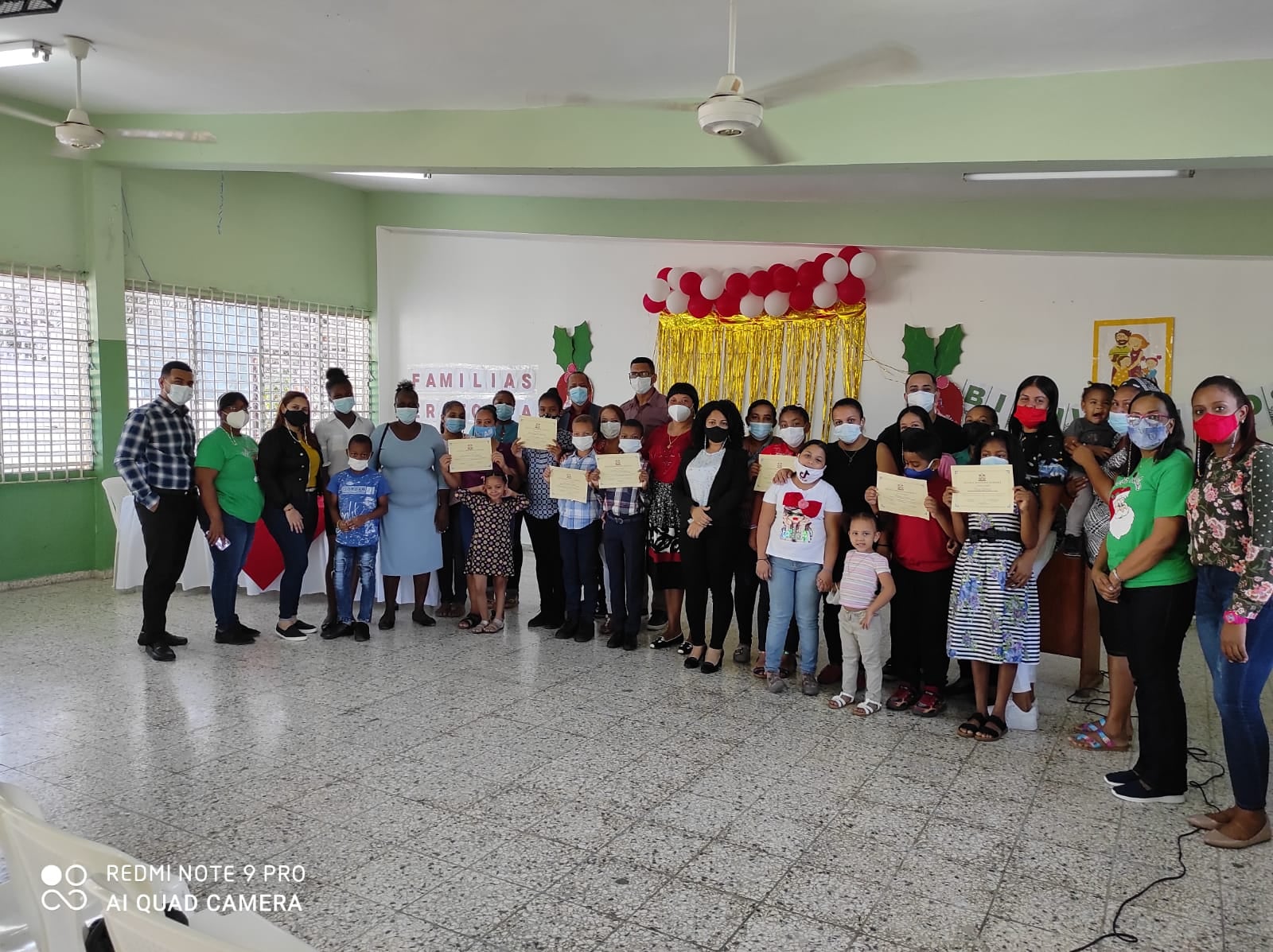 Encuentros pedagógicos 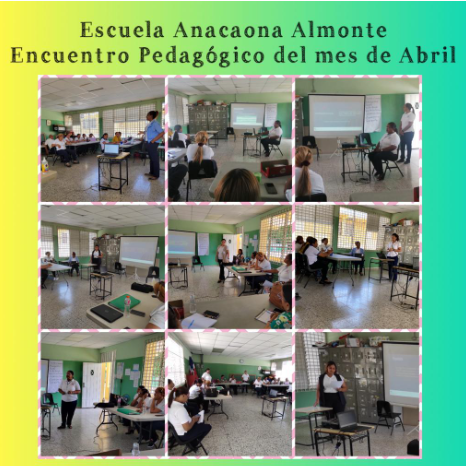 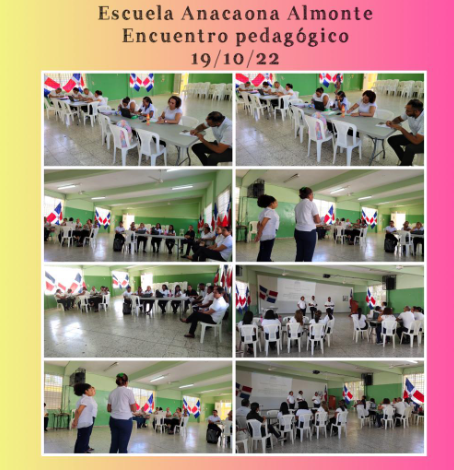 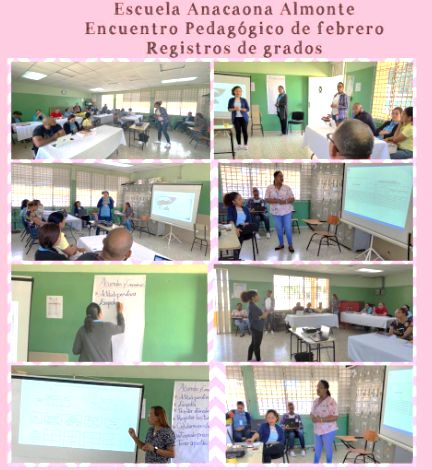 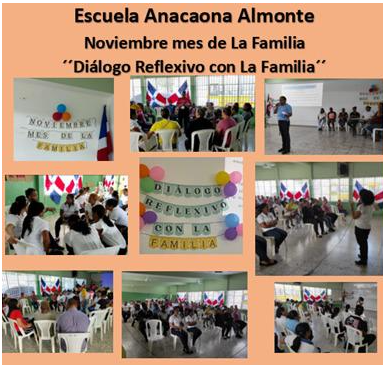 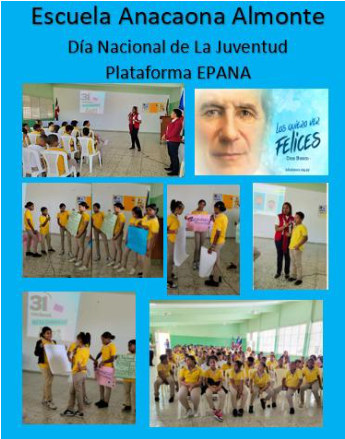 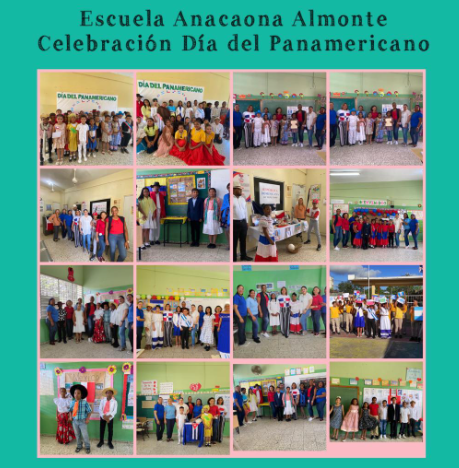 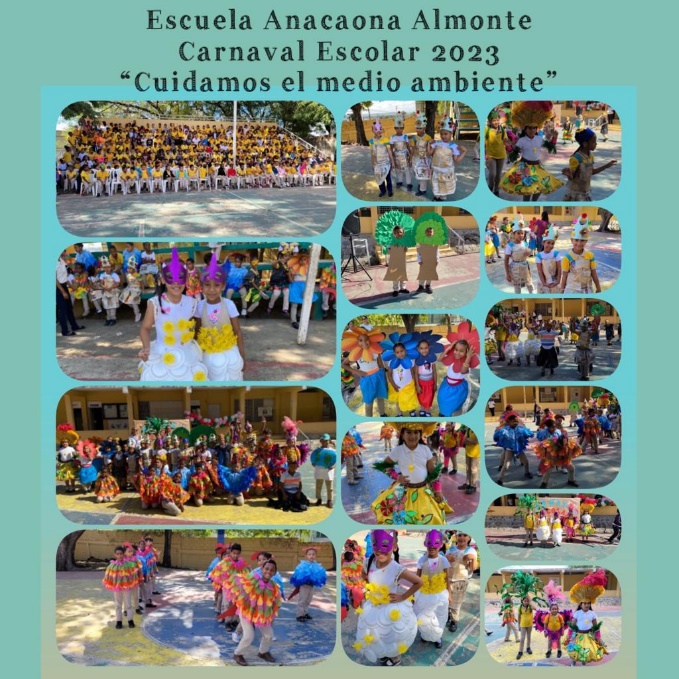 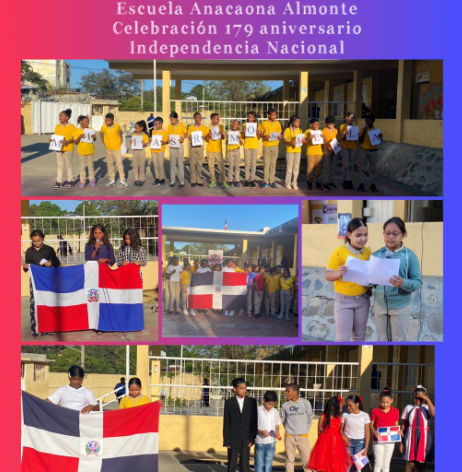 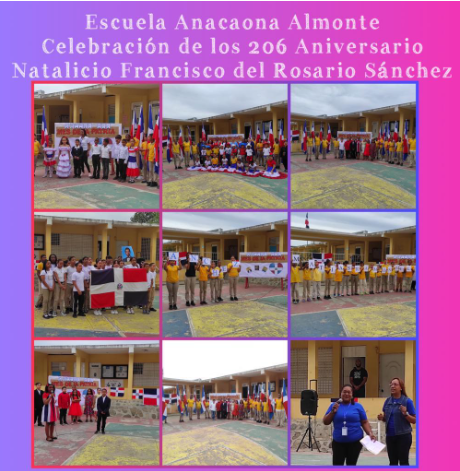 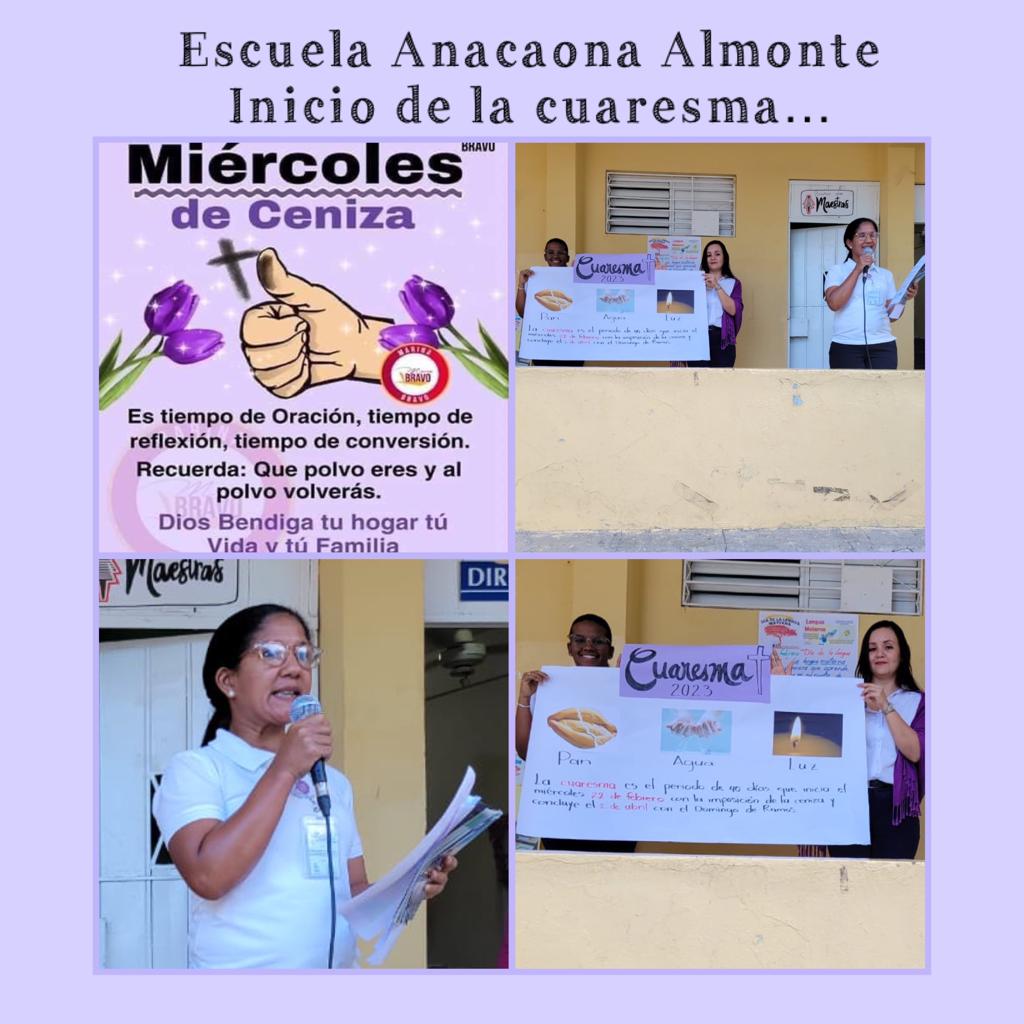 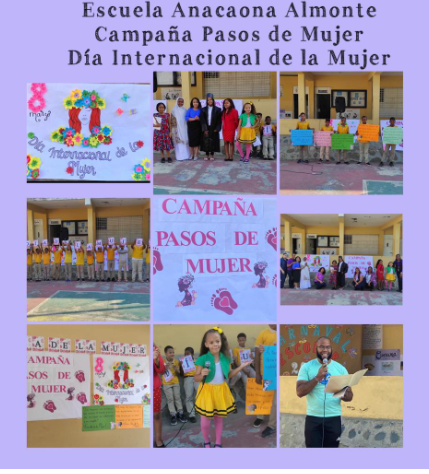 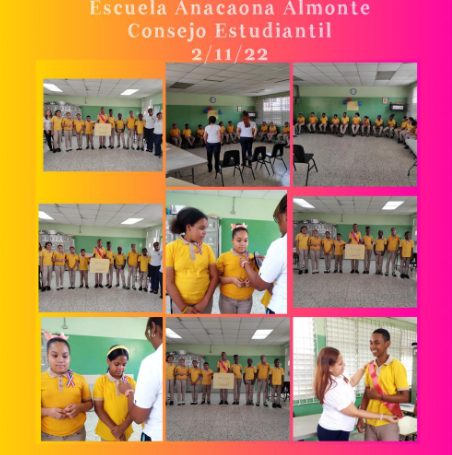 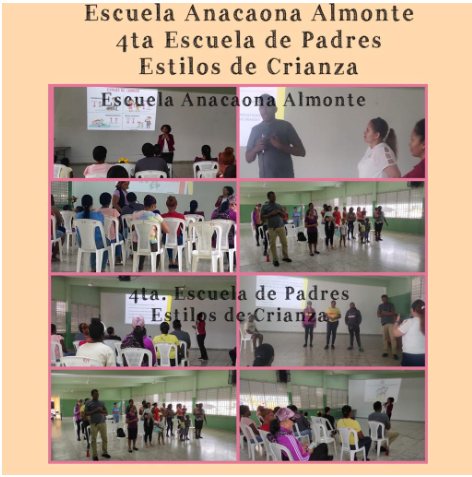 Actividades virtuales en el período de pandemia.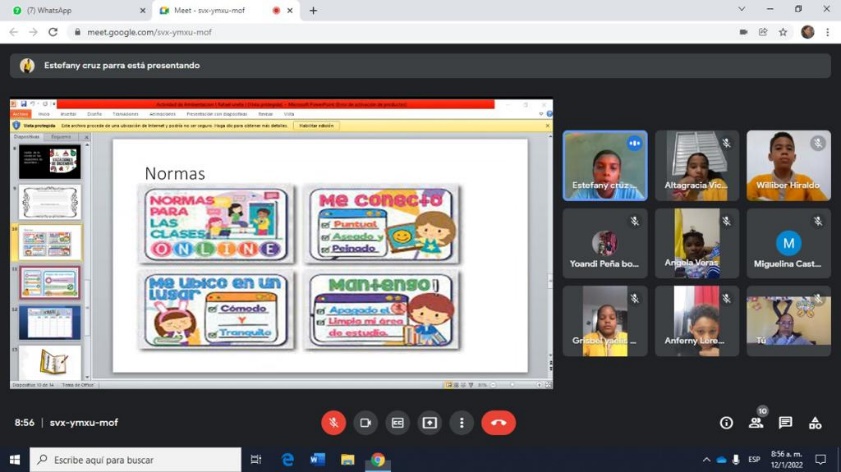 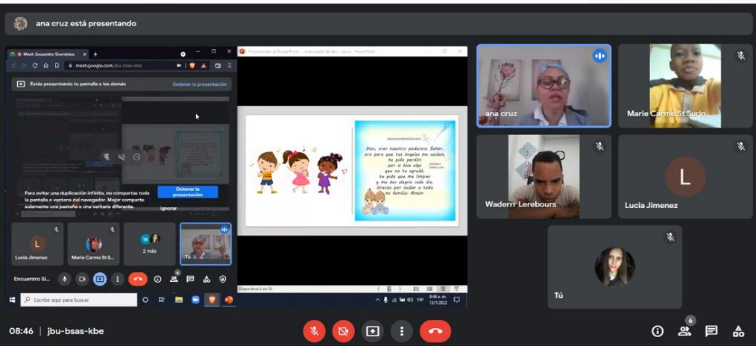 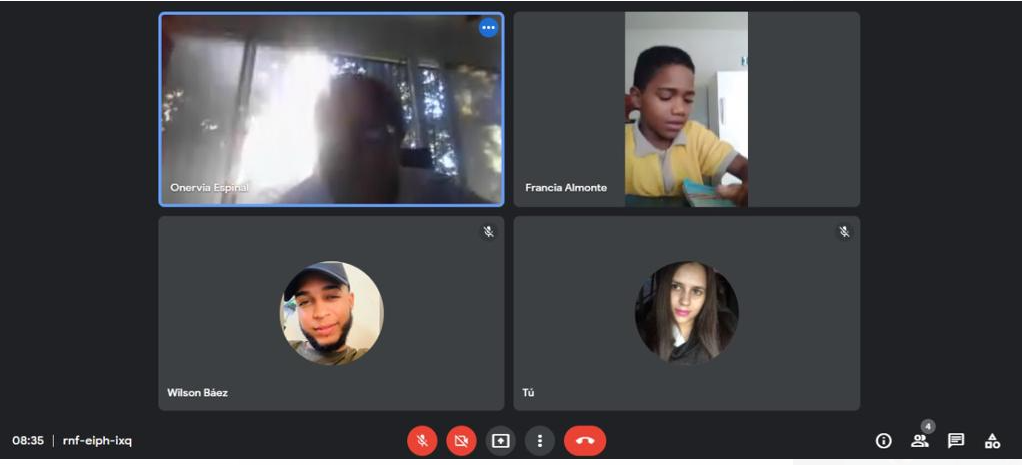 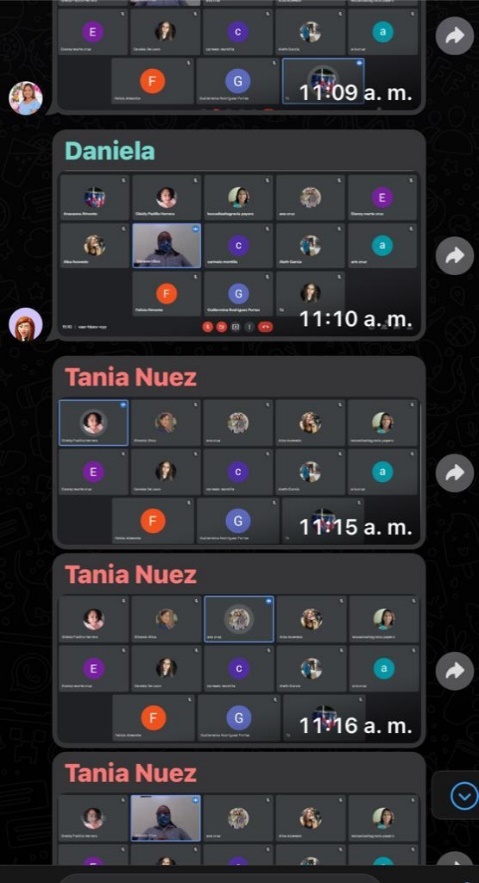 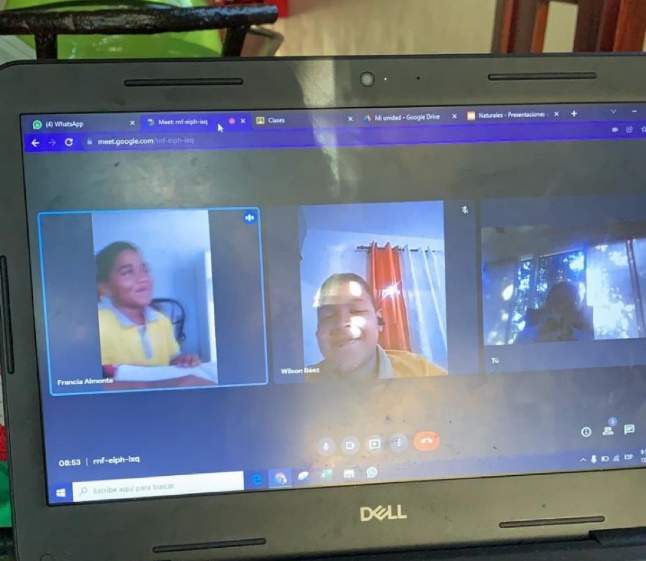 Celebraciones 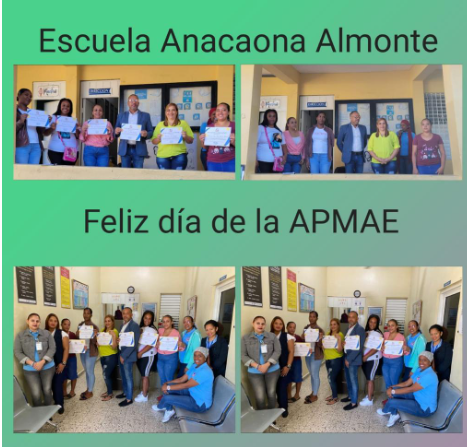 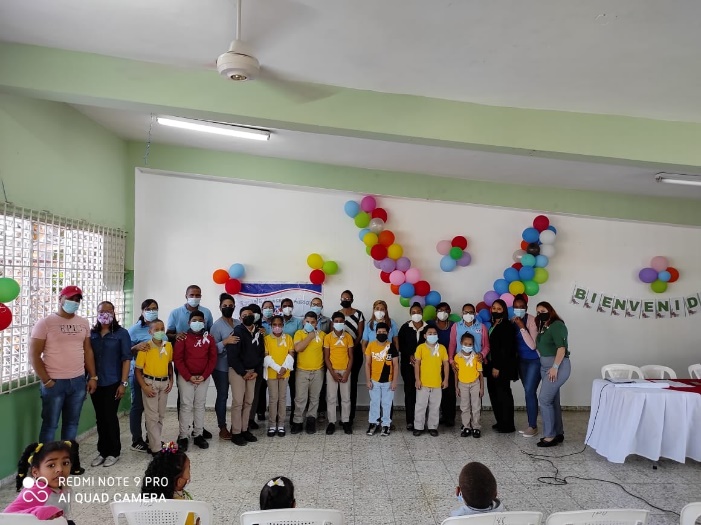 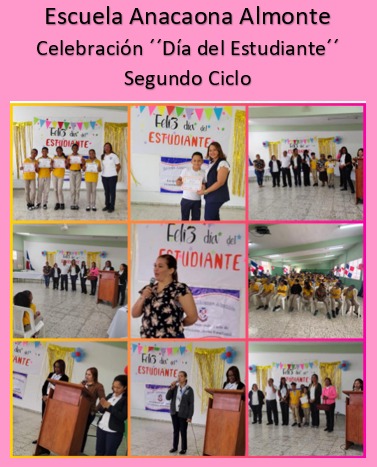 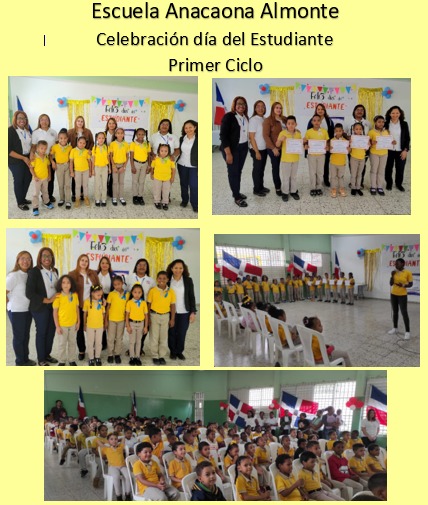 Actividades con el personal 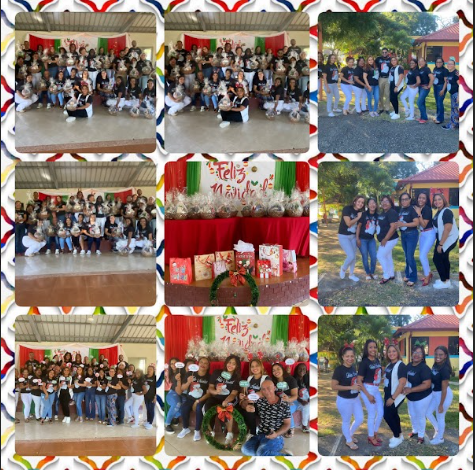 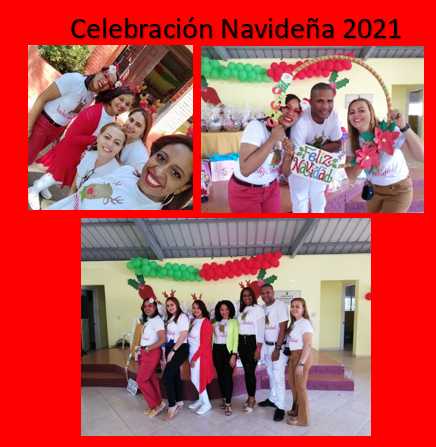 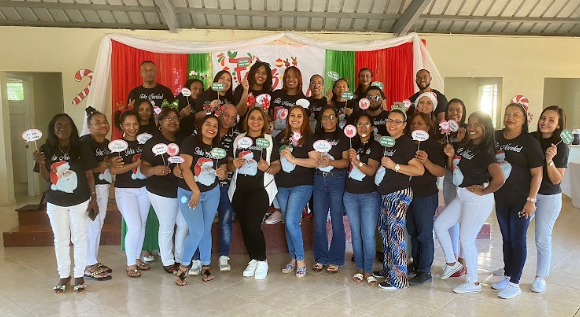 Familias Meritoria diciembre 2021Retorno a la alegría 2021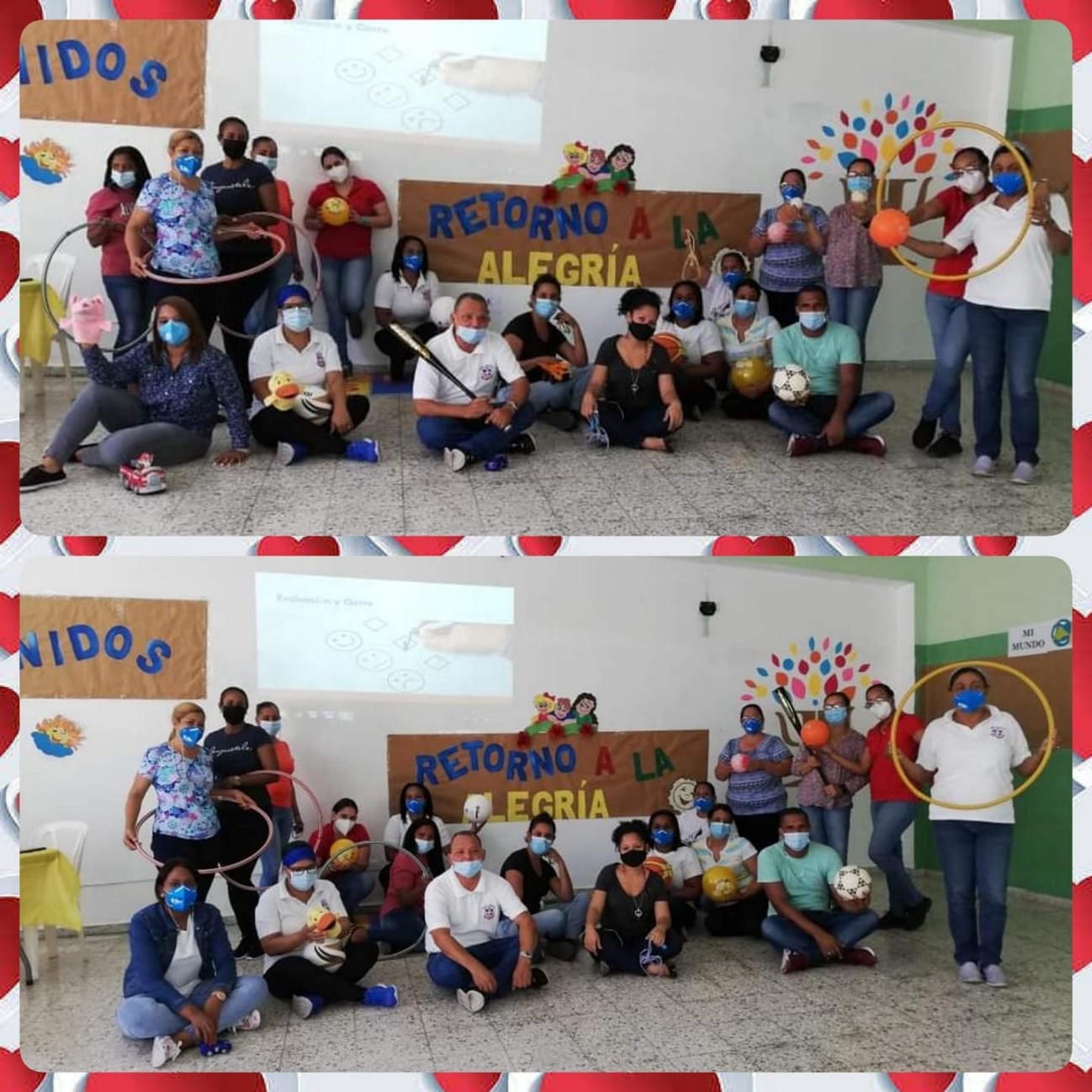 Graduaciones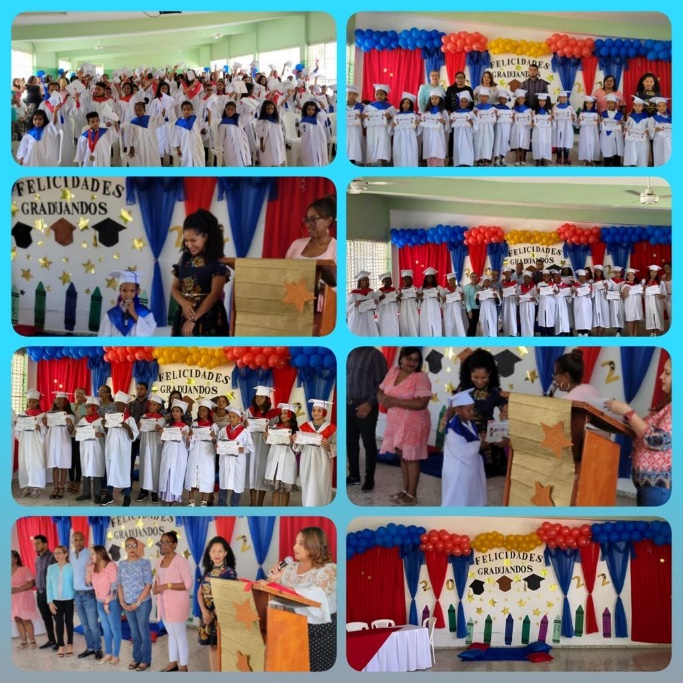 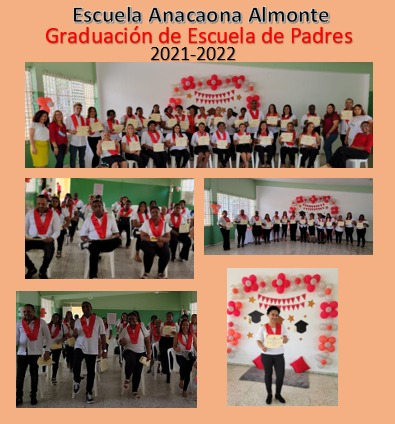 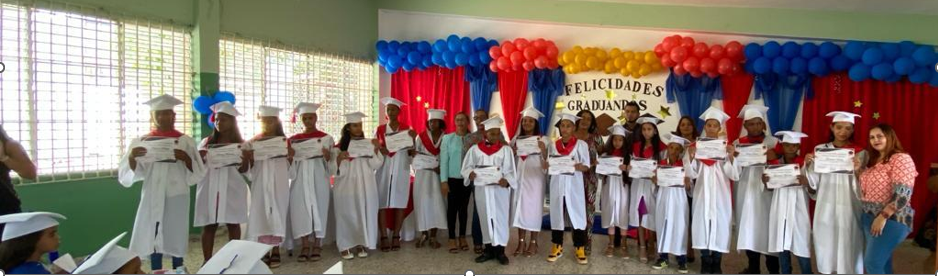 Indicadores2021-20222020-20212020-20192019-20182018-2017Promovidos 82 %86 %91 %79 %77 %Repitentes8 %4%5 %10 %11 %Abandonos 10 %10 %4 %11 %12 %Matriculados 465495496876908AcompañamientoFecha Cantidad de acompañamientos   CoordinadoraPrimer Ciclo2018 - 201970Anania CabreraSegundo Ciclo2018- 201970Eridania GómezPrimer Ciclo2019-202050Tania Nuez2020 Equipo de Gestión (virtual)Segundo Ciclo2019 - 202050Tania Nuez2020 Equipo de Gestión (virtual)Primer Ciclo2020- 202165Equipo de Gestión (virtual)Segundo Ciclo2020- 202165Equipo de Gestión (virtual)Primer Ciclo2021-202270Reina SantosSegundo Ciclo2021- 202270Silvania UlloaPrimer Ciclo 2022- 202350Reina SantosSegundo Ciclo2022- 202350Silvania UlloaOlimpiadasFechaAño escolarOlimpiada de Matemática9/02/20222021 - 2022Olimpiadas de Lectura y Escritura2/03/20222021-2022Olimpiadas de Matemática24/11/20222022-2023Olimpiadas de Lectura y Escritura2/02/20232022-2023Olimpiadas de Naturales16/03/20232022-2023ActividadAño escolarEnamórate de la lectura2021-2022En San Valentín, Enamórate de la lectura2022-2023ActividadFechaGestiónReconocimiento a la labor docente2018 - 2019José Luís ReyesReconocimiento al Personal  docente y administrativo y de apoyo, por el desempeño a su labor 2020 - 2021Tania NuezReconocimiento 2021- 2022Tania NuezReconocimiento al personal docente trimestral 2022- 2023Tania NuezEQUIPAMIENTO DE LA BIBLIOTECAEQUIPAMIENTO DE LA BIBLIOTECAEQUIPAMIENTO DE LA BIBLIOTECACANTIDADDESCRIPCIÓNDESCRIPCIÓNVitrinaVitrinaVitrina19Diccionario Enciclopedia Esparsa color negroDiccionario Enciclopedia Esparsa color negro6Folclore Infantil de Santo Domingo mamey claroFolclore Infantil de Santo Domingo mamey claro51Ciencia en tu Vida marrónCiencia en tu Vida marrón61Ciencia (mamey clara)Ciencia (mamey clara)32Ciencia (verdecito Claro)Ciencia (verdecito Claro)13Ciencia (azul claro)Ciencia (azul claro)1Aproximación Antropológica a Castilla y LeónAproximación Antropológica a Castilla y León1Bricolaje EnciclopediaBricolaje Enciclopedia1El Libro de la SelvaEl Libro de la SelvaSantiago en los Albores del Siglo XVISantiago en los Albores del Siglo XVI5Transportadores (grandes Transparentes)Transportadores (grandes Transparentes)4Transportadores       	(grandes amarillos)Transportadores       	(grandes amarillos)7Transportadores de madera (medianos)Transportadores de madera (medianos)10Ángulos grandeÁngulos grande2Ángulos mezcladoÁngulos mezclado9Compás grandeCompás grande9Reglas grandesReglas grandesCentímetro de maderaCentímetro de madera27Centímetros de varios coloresCentímetros de varios colores1Termómetro grande blancoTermómetro grande blanco2Termómetro verdeTermómetro verde2Reglas medianas roja-azulReglas medianas roja-azul5Reglas pequeñasReglas pequeñas4Transportadores pequeños transparentesTransportadores pequeños transparentes1Mitología Grecia y romaMitología Grecia y roma1América Pre-ColombinaAmérica Pre-Colombina1Indio de Norte AméricaIndio de Norte América1Inca Maya y AztecaInca Maya y Azteca1El libro de los quesos  y EmbutidosEl libro de los quesos  y Embutidos2El Libro de las ConservasEl Libro de las Conservas1El Libro de las SalsasEl Libro de las Salsas1El Libro del HogarEl Libro del Hogar1El Libro de la DecoraciónEl Libro de la Decoración1El Libro de la Conquista de AméricaEl Libro de la Conquista de América1Introducción a la CerámicaIntroducción a la Cerámica1El Libro del BricolajeEl Libro del Bricolaje1Guía Definitiva del OrigamiGuía Definitiva del Origami1365 Experimentos y otras Ideas365 Experimentos y otras Ideas1Busca los animales acuáticosBusca los animales acuáticos1Historia de los hombres La Europa de los Grandes ReinosHistoria de los hombres La Europa de los Grandes Reinos1Atlas y Geografía del MundoAtlas y Geografía del Mundo1Manualidades, Artesanía, Juguetes y RegalosManualidades, Artesanía, Juguetes y Regalos1El Cuerpo de JuanEl Cuerpo de Juan1Primer curso de Ortografía GramáticaPrimer curso de Ortografía Gramática1Escuela DeportivaEscuela Deportiva1El Libro de la SelvaEl Libro de la Selva1Atlas del Cuerpo HumanoAtlas del Cuerpo Humano1Con Experimentos para los NiñosCon Experimentos para los Niños1Elecciones DominicanasElecciones Dominicanas1Tabaco y SociedadTabaco y Sociedad1Economía PolíticaEconomía Política1Elecciones y Partidos Políticos de Puerto RicoElecciones y Partidos Políticos de Puerto Rico1Manualidad de Nutrición para Escuela PrimariaManualidad de Nutrición para Escuela Primaria1Aproximación Antropológica a Castilla y LeónAproximación Antropológica a Castilla y León1BricolajeBricolaje1Talleres de Evaluación Diagnóstica y ProporciónTalleres de Evaluación Diagnóstica y Proporción1Supervisando Escuela para el DesarrolloSupervisando Escuela para el Desarrollo2Plan Decenal de la EducaciónPlan Decenal de la Educación1Flores y PlantasFlores y Plantas1Tesis de odontologíaTesis de odontología1Compresión LectoraCompresión Lectora11000 Cuentos (grande)1000 Cuentos (grande)1Experimento para niñosExperimento para niños1Aprendo a dibujarAprendo a dibujar1Anecdotario históricoAnecdotario histórico1Matemáticas prácticasMatemáticas prácticas1La sustituciónLa sustitución1Participación comunitariaParticipación comunitaria1Medición de logros de las competencias circulares del nivel básicoMedición de logros de las competencias circulares del nivel básico5Énfasis de la cienciaÉnfasis de la ciencia7Estatutos reglamentos electoral  y disciplinarioEstatutos reglamentos electoral  y disciplinario1Guía del maestro y las maestrasGuía del maestro y las maestras4Ley de educación 66’97Ley de educación 66’971Constitución de la Rep. Dom.Constitución de la Rep. Dom.1SócratesSócrates1El sindicato y lucha sindicalEl sindicato y lucha sindical1Estatutos cooperativa de maestrosEstatutos cooperativa de maestros1Estatutos y reglamento electoralEstatutos y reglamento electoral2Guía didáctica y educación ambientalGuía didáctica y educación ambiental1Orden departamental  17’96Orden departamental  17’961Cámara de comercio y producción de SantiagoCámara de comercio y producción de Santiago11Plan decenal de educación transformación curricularPlan decenal de educación transformación curricular1Informe de aprendizaje 1er gradoInforme de aprendizaje 1er grado1Catálogo generalCatálogo general1Bibliotecas escolaresBibliotecas escolares1Asamblea de delegados cooperativaAsamblea de delegados cooperativa10Registro de 7mo a 8voRegistro de 7mo a 8vo5Registros de 3ero. A 8vo.Registros de 3ero. A 8vo.2Registro de 3er. gradoRegistro de 3er. grado1Informe de aprendizaje segundo grado nivel básicoInforme de aprendizaje segundo grado nivel básico1ItalyItaly2Guía didáctica II educación ambiental IGuía didáctica II educación ambiental I1Educación  ambiental IEducación  ambiental I5Indicadores de logros segundo  ciclo nivel básicoIndicadores de logros segundo  ciclo nivel básico2Manual de capacitación módulosManual de capacitación módulos1Orientaciones psicopedagógicas para el mejoramiento de la práctica educativaOrientaciones psicopedagógicas para el mejoramiento de la práctica educativa1Our ancestorsOur ancestors1cancioneroscancioneros1Vida xtremaVida xtrema1Actividades para el aprendizaje de la lengua escrita en 1ero. Y 2do. Grado del nivel básicoActividades para el aprendizaje de la lengua escrita en 1ero. Y 2do. Grado del nivel básico1Todos y todas somos escuelaTodos y todas somos escuela1Acompañando a nuestros hijos a crecer y aprenderAcompañando a nuestros hijos a crecer y aprender1Plan nacional para la reducción de la sobreedad en el nivel primarioPlan nacional para la reducción de la sobreedad en el nivel primario1Construyo mi planificación docente a través  de la estrategia de proyectos participativos de aulaConstruyo mi planificación docente a través  de la estrategia de proyectos participativos de aula1Módulo II la familiaMódulo II la familia2Módulo III la comunidadMódulo III la comunidad1Becoleando IIBecoleando II1Sistema de acompañamiento a la práctica educativa (para una educación transformadora)Sistema de acompañamiento a la práctica educativa (para una educación transformadora)1Climate mapsClimate maps1Proyecto de vidaProyecto de vida1Proyecto de activación de la inteligenciaProyecto de activación de la inteligencia1Normas del sistema educativo dominicanoNormas del sistema educativo dominicano1Fragmentos patria SantiagoFragmentos patria Santiago1Evaluación diagnóstica nacional de 3er. gradoEvaluación diagnóstica nacional de 3er. grado1Eje ¿Quiénes somos? Propuestas  metodológicasEje ¿Quiénes somos? Propuestas  metodológicas1Todas las niñas y todos los niños son meritoriosTodas las niñas y todos los niños son meritorios1Manual la educación ambiental y el currículo vigenteManual la educación ambiental y el currículo vigente1Comunidades infantiles e indagación filosóficasComunidades infantiles e indagación filosóficas1Construyendo mi planificación docente a través de la estrategia del eje temáticoConstruyendo mi planificación docente a través de la estrategia del eje temático1Construyendo la paz en la escuela cuidado y buen trato (procesamiento positivo del conflicto)Construyendo la paz en la escuela cuidado y buen trato (procesamiento positivo del conflicto)1microscopiomicroscopio4Estrategias para la atención diferenciada en la adquisición de la lectura y escritura (bulto azul)Estrategias para la atención diferenciada en la adquisición de la lectura y escritura (bulto azul)3Figuras redonda transparente del quebradoFiguras redonda transparente del quebrado2Cajitas de placas de cristal para microscopioCajitas de placas de cristal para microscopio3Cajas blancas con fichas de sustracciónCajas blancas con fichas de sustracción3Cajas blancas con fichas de adicciónCajas blancas con fichas de adicción2Cajitas blancas con metal para trabajar en laboratorioCajitas blancas con metal para trabajar en laboratorio2Materiales cajas largas de naturalesMateriales cajas largas de naturales2Cajas de madera del abecedarioCajas de madera del abecedario3Cajas de dominó infantiles de maderaCajas de dominó infantiles de madera1Los recursos tecnológicos de mi capacitación (bultico negro)Los recursos tecnológicos de mi capacitación (bultico negro)1Cajita verde plástica equipo de disecciónCajita verde plástica equipo de disección1Funda de materiales de naturalesFunda de materiales de naturales4Enciclopedia autodidactica QuilletEnciclopedia autodidactica Quillet2Enciclopedia DominicanaEnciclopedia Dominicana5Enciclopedia ilustrada CumbreEnciclopedia ilustrada Cumbre7Mis primeros conocimientosMis primeros conocimientos2Folletos PACEFolletos PACE4Informática 8vo. 7mo. 5to. 6to.Informática 8vo. 7mo. 5to. 6to.3Libros de informaticaLibros de informatica5Diseño curricular del primer ciclo 1ro. 2do. Y 3eroDiseño curricular del primer ciclo 1ro. 2do. Y 3ero3Diseño curricular segundo ciclo 4to. 5to. y 6to.Diseño curricular segundo ciclo 4to. 5to. y 6to.3Diseño curricularDiseño curricular10Bases de la revisión, actualización curricularBases de la revisión, actualización curricular4Modelo pedagógico nivel primario 1ero. 2do y 3eroModelo pedagógico nivel primario 1ero. 2do y 3ero1Modelo pedagógico del nivel primario 4to. 5to. y 6to.Modelo pedagógico del nivel primario 4to. 5to. y 6to.1Mensaje para los jóvenesMensaje para los jóvenes1Consejos para los maestros padres y alumnosConsejos para los maestros padres y alumnos1Introducción a la filosofíaIntroducción a la filosofía1Soy personaSoy persona1Ortografía básicaOrtografía básica1Taller de ortografía de 7mo.Taller de ortografía de 7mo.1Guía de seguridad escolarGuía de seguridad escolar1CapullitoCapullito1Lengua y literaturaLengua y literatura1Taller de introducción al currículo actualizado y aplicado al modelo de intervención pedagógica a la matemáticaTaller de introducción al currículo actualizado y aplicado al modelo de intervención pedagógica a la matemática3Plan de animación estudiantilPlan de animación estudiantil1Lengua, Comunicación e Innovación en el aulaLengua, Comunicación e Innovación en el aula1USAID de la matemáticaUSAID de la matemática1Cultura de paz y buen tratoCultura de paz y buen trato1Pruebas diagnóstica y formativa de 3er. gradoPruebas diagnóstica y formativa de 3er. grado10 cajaForma grande doceForma grande doce1 cajaCaja blanca grande llena de figuras geométricasCaja blanca grande llena de figuras geométricas33Figuras geométricasFiguras geométricas6AbacoAbaco20Juego de atributo lógico (cajas blancas)Juego de atributo lógico (cajas blancas)7Juego de atributo lógico (cajas azul)Juego de atributo lógico (cajas azul)1Todos somos escuelaTodos somos escuela10Tangram amarilla geoplanoTangram amarilla geoplano5Cajas de bloquesCajas de bloques3Funda plástica con juegos de colores plásticoFunda plástica con juegos de colores plásticoESTANTE AL LADO DE LA VITRINAESTANTE AL LADO DE LA VITRINAESTANTE AL LADO DE LA VITRINA66El ambiente, nuestra  casa común (azul) 2do. Y 3ero.55El ambiente, nuestra casa común (marrón) 1ero.66El ambiente, nuestra casa común azul claro 4to. Y 5to.1212El ambiente, nuestra casa común morado claro con verde2222Navidad, esperanza y solidaridad pre-primario (7) 1ero (4) 2do.(6) 3ero (5)77Los trabajos para construir y cuidar una casa pre-primario (2) 1ero (5)22Navidad, esperanza y solidaridad 4to. A 6to.33Las compras de todos los días pre-primario y 1ero22Orientación a los centros educativos de inicial y primaria55Crecer con salud 2do. Y 3ero. (1) 1ero. (1) 6to. (3)33Planear un viaje mágico 2do y 3ero44Los trabajos para construir y cuidar una casa 2do. Y 3ero. (2) 4to. Y 6to (2)22Las compras de todos los días 2do. Y 3ero, 4to a 6to55Crecer con salud 1ero. Y 2do3636Folder español , sociales22Matemática, guía evaluación aprendizaje11Valor de los valores11Pruebas diagnósticas y formativas 2do11Pruebas diagnósticas y formativas 3ero22Libros de textos integrados 2do.44Cuadernos de familia, primer ciclo, segundo ciclo y nivel medio66Cavan, cavan, cavan cuentos66Compórtate Pablo Picasso cuentos55El diario de una lombriz99Plan lector Algar 6to.66Ruby mono ve, mono hace55El más grande, el más fuerte y el más rápido44Tu mama es una llama44Los huevos de Dora33David se mete en líos22Lili la ruidosa44La verdadera historia de los tres cerditos55Soy una hoja22No me corten el pelo44No me corten el moño66Un partido de fútbol33Diez puntos negros33Corduroy22Cuenta oveja44La estrellita de mama22La maestra del pantano negro33Alicia el hada22El abusón del pantano negro22Alexander  y el día terrible11Quiero un hermanito11A comer con Mar11La cotorra Marola11Las aventuras de pez sabueso y don Delfin11Mi vaca de retahílas11El espantapájaros bailador11Johnny Appleseed11Juan José y el videojuego22Pingüinos finos11Soy el agua11Soy una oruga11El día que el perro dijo quiquiriquíDigo la verdad11El paseo de la noche11Froggy y su papá11Un fantasma en la ciudad11Locos por el ruido22Si le das una galleticas a un ratón11Una niña llamada Helen Keller22María taquitos11Junie B. Jones y el negocio del mono11Lobo rojo y Caperucita feroz33Clifford va a la escuela11La primera navidad de Clifford22Una canasta de cumpleaños para tía22Eric y Julieta como mamá11Un fantasma en la ciudad33El mitón11Froggy juega al fútbol22Caperucita roja11Juan sin miedo22Un día de nieve11Que paso con los animales22Margarita y la nube11Se lo que debo hacer22Soy generoso11Margarita y la nube11El secreto del gusanito33El gallo de bodas22El ratoncito, la fresa roja y madura y el gran oso hambriento11Un paseo de noche11¿Cómo comen los dinosaurios?22Mi hermano Charlie11Lo mejor de mama11El más grande, el más fuerte, el más rápido22Las jirafas no pueden bailar11Dime tu, que digo yo44Otto se presenta para presidente33La RUE11Se necesita todo un pueblo11El gigante del desierto11¡Qué  montón de tamales!11Elefante corazón de pájaro11Alexander y el día terrible, horrible, espantoso, horroroso22El autobús mágico11Froggy y su papá11Alicia11Blanca nieves11Cómo van a la escuela los dinosaurios11Ivana y sus hermanos11Comunidades infantiles de indagación filosófica11Evaluación diagnóstica nacional de 6to. De la educación primaria 201811Acompañando a nuestras hijas y a nuestros hijos a crecer y a aprender11Guía de mantenimiento del espacio escolar con participación comunitaria22Jornada de capacitación verano 201511Password 3D 2 nivel11Informe de aprendizaje segundo grado del nivel primario11Aprendamos a prevenir los desastres (revista)221er. Concurso escolar de cuento y pintura55Me gusta  jugar con los libros11Texto narrativos (verdes)11Guía para niños con discapacidad11Cuando soy educado11Cuando faltan mama o papa11Cuando papa y mama se divorcian11Cuando me siento bien11Cuando te diviertes sin peligro11Cuando me porto bien11Mi cuerpo es especialMapas (estante #1)55Físico /político Rep. Dom. (isla)11Mapa de las cordilleras de Rep. Dom.11Mapa físico/político cacicazgo11Mapa de las regiones de la Rep. Dom.11Mapa de la República Dominicana de las cordilleras11Regiones y subregiones de la isla de la Rep. Dom.11República Dominicana regional11Macro regionales de la República11Los cacicazgo11División de los cacicazgo11Provincia de Santo Domingo y Distrito Nacional22Macro regionales hidrografía de la República Dominicana22República Dominicana33Regiones de la Rep. Dom.11Mapa de AsiaMapas estante #211Mapamundi planisferio físico22Mapamundi político11Isla Española mapa físico/político11Regiones polares/físico22Planisferio mercator político/físico11América física11África33Mapamundi físico y político11La unión Europea11Australia/físico Oceanía/político11Mapa de Asia/físico11América política/África11Mapa del caribe incluye: Golfo de México, América Central, las Antillas y parte de América del Sur22La Hispaniola/físico y político11Isla de Santo Domingo11Gran Caribe mapa físicoMapas estante #3 Naturales11Aparato  Circulatorio, respiratorio/sistema circular11Aparato reproductor, sistema muscular, sistema circulatorio, aparato digestivo, sistema respiratorio55El esqueleto22Sistema esquelético los nervios, aparato digestivo33Sistema muscular11Aparato reproductor  masculino/femenino22Sistema nervioso11Aparato respiratorio22Aparato circulatorio33Sistema óseo11Sistema muscular11Cuerpo humano/musculatura, sistema nervioso, órgano reproductor masculino22Aparato digestivo11Aparato respiratorio11Aparato excretorMapas estante #4 naturales11Sistema reproductor11Sistema óseo (cráneo, columna vertebral)11Sistema muscular (frontal y dorsal)33Sistema nervioso33Sistema solar y vía láctea11Sistema muscular11Manos con gérmenes33Tabla periódica11Las plantas angios pernas11Anatomía de las aves11Ciclo biológico de los helechos11Ecología ciclo del agua11La célula vegetal y animal (fotosíntesis)11Ecosistema11Las plantas y sus partes22Ciclo del agua, placas tectónicas, ecología del ciclo del agua22República Dominicana11Europa11Asia11África11Regiones polaresAnaquel de Lengua Española99Enciclopedia Dominicana88Mi primer enciclopedia Larousse88Nueva enciclopedia autodidactica numerada del 1 al 844Enciclopedia general básica tomo del I  al IV44Enciclopedia temática Lexus falta la numero 133Biblioteca práctica del docente tomo 1-2-311Enciclopedia multimedia11La 365 preguntas una para cada día enciclopedia11Enciclopedia técnica de estudio11Diccionario enciclopédico11Enciclopedia temática del saber11Enciclopedia ciencias sociales11Diccionario spanish (ingles/español/ingles)99El pequeño Larousse Ilustrado morado88Larousse diccionario concise rojo99Enciclopedia Real Español tomo del 1 al 10 faltando #5 blanca, roja y azul11Diccionario sinónimo y antónimo mamey11Diccionario sinónimos, antónimos, parónimos sigmar verde, morado11Diccionario estudiantil español color crema11Consultor diccionario enciclopédico Lexus11Diccionario escolar ilustrado11Consultor diccionario sinónimos11Diccionario enciclopédico Maior22El pequeño Larousse en línea crema11Enciclopedia temática consultor33Problemas de aprendizaje 2-3-4 color ladrillo falta el 122Enciclopedia de la Rep. Dom. 1 y 211Aprende a aprender11Lexus diccionario11Educación creativa (proyecto escolares)11Enciclopedia soluciones educativas para las dificultades de aprendizaje11La biblia de la gramática11MAXIMUM diccionario enciclopédico11Manual de conjugación de los verbos castellanos11Redacción comercial estructurada22Español mamey55Cuadernos de lectura y escritura morados con verde 2do. grado1515Cuadernos de lectura y escritura morado con amarillo cremoso de 1er. grado11Guía de lectura y escritura de 2do.11Lengua española 5to. Color amarillo11Contenido y estrategias de lectura nivel básico11Leo y escribo bien11Lengua española 111Lengua española 311Lengua española 433Texto integrado 211Lengua española 311Tucusito 4 libro integrado de lectura11Español y estudios sociales66Indicadores de logros de 1ero. mamey11Miguel Strogoff11Esperanza para la familia de hoy11Una libra de carne44Indicadores de logros de 2do. mamey11Una historia sin nombre22Indicadores de logro de 3er. mamey11Mi mundo22Indicadores de logro 4to. mamey11El gallo puesto en hora22Indicadores de logro 2do. Ciclo N.B11El escorpión y la luna11Pick, el búho11Los caballeros del rey Arturo11Lanzas coloradas33La sangre11Estoy en Puertomarte sin Hilda11Pruebas diagnósticas y formativas 1ero. azul11La dama boba44Pruebas diagnósticas y formativas 2do. azul11Vivir en Caimito11Pruebas diagnósticas y formativas 3ero. azul11El amor y otras materias55Junie B. Jones y su gran bocota33Junie B. Jones y el negocio del mono22Paulita y sus amigos salvan la tierra11La bolita azul44Mini no es una médica33Sábado de ranas11Verona11El traslúcido espanto de la empatía11El celoso extremeño11La verdad viviente2020Cuéntame11Breves latinoamericanos11El país de los dragones33Quiero un hermanito22Iguaniona11El caso de la pluma de plata33Jugando se aprende mucho11Escuela de Robinsones11Castigo (sin pergamino)11El espectador11Huellas de la ira11Historia de la literatura española11Alcalá de los Zegries marrón viejo11Monte Cassino forro crema, parece viejo11Tres días de amor sin pergamino viejo11El faro del fin del mundo11Drácula11Recordando sus vidas pasadas11Robín Moore (DUBAI)33Poemario11Elila Mena11Motivación y éxito11El hijo del Yanki11Ernesto Sábato11La viuda de Martin Contreras y otros cuentos11Árbol de sombras y de estrellas11Antonio MaceoLectura y redacción22Este negro nuestro a quien debemos querer11Domingo Moreno Jiménez11Cinco semanas en globo55La misteriosa Isla del jardín11Juan Salvador Gaviota11Oscar Wilde11La isla del tesoro11El calcetín de los sueños11La bolita azul11El misterioso caso de la pintada del 1ero.A11Los derechos deberes fundamentales en la constitución (guía práctica)22Don Quijote de la Mancha11El Nuevo Pensamiento11Una niña llamada Helen Keller11Toulouse Lautrec22Cuentos marrones11Un fantasma para Ángela11Cuentos de navidad33Talín, Tolón se abre el telón33Over11El calavera22Guanuma22La fantasma44El montero22Crónica de Altocerro11Schiele11Mil palabras de amor1120,000 leguas de viaje submarino22La cotorra Marola11Juan José y el videojuego44El oso que leía niños11Miguel Delibes22La increíble historia de Leo11El amor a la naturaleza11Dos años de vacaciones11Un capitán de 15  años11Del odio nace el amor11Ivana y sus hermanos11El señor presidente11Lobo rojo Caperucita feroz11El camino de libertad11Cuentos y Teatrillos en verde22El carrito trepador11Piloncito y jalao22Tres moñitos no Carlitos James busca un cundeamor11Juan José y el videojuego11Ana ama el chocolate55Tres moñitos no-Carlitos James busca un cundeamor1La verdadera historia de Aladino5Juanito y su robot1El espantapájaros bailador2En busca de la primavera3La fantasma de Higuey pequeño3Fantasías indígenas2Quiero un hermanito1El montero2Rufinito1Décimas populares3Bani2Ruinas y otras poesías3Enriquillo1Fábulas dominicanas1El escarabajo de oro y otros relatos1El pirata valiente2La princesa y yo1En los jardines3Miguelito, Gigi y Titi2Pedrito chichigua6Colección Líder (Roy Rob, la flecha negra, el último mohicano, las aventuras de pinocho, el pequeño lord y cinco semanas, el globo (les faltan hojas))3Verusita1El tío Luis1El niño y la estrella1¿Y qué nombre le pondremos?1A nadar con María Inés2De cómo tía Lola vino de visita a quedarseDe cómo tía Lola salvo el verano4Las aventuras de pez sabueso y Don Delfín11Tus libros: Ben-Hur el último mohicano, los viajes de Gulliver, mujercitas, la llamada de los salvajes, Taras Bulfa, las aventuras de Tom Saueyer, Alexandre Dumas, misericordia Jules Verna, el príncipe feliz, Robinson Crusoe1Mi primera enciclopedia Larousse4División color y fantasía1El columpio de los libros12Cuentos de valores para campeones #1(1) #2(6) #3(5)1Análisis del cuento el ratoncito, el pájaro y la salchicha1Julio, Jaime, Julia (pensar alto)3Matilde1Ciudad romántica1La edad del pavo2Charlie y la fábrica de chocolate8De arcoíris y más7De lunas mágicas y otros cuentos2Hola de los sueños de colores1Matemática universitaria I2El columpio de los sueñosAnaquel de matemática #257Cajas de geometría blanca pequeña10Cajas de geometría grande1Reloj grande1Reloj pequeño7Cajitas transparente de dominós de sustracción color verde8Cajitas transparente de dominós de adicción color azulCajitas transparente de dominós de multiplicación color mamey1Caja de bloque blanca larga1Algebra elemental1Caja de bloque1Bloque caja destapada1Operaciones fundamentales en los conjuntos numéricos1Epigramicina1Geometría1Mathematics around US2Tablas matemáticas1Matemáticas de Heath grande como enciclopedia1Sistemas, procedimientos contables libro grandeAnaquel Ciencias Sociales #3177Biografía de Juan Pablo Duarte1Globo Terráqueo6Geografía e historia de América y de los pueblos del caribe libro verde 1ero. Y 2do. Del primer ciclo del nivel medio2Historia de américa1 Historia y geografía dominicana 1ero segundo ciclo nivel medio1Sociedad  2 historia y geografía de América blanco con verde1Sociedad 2 historia y geografía de América 2do. Bachiller primer ciclo color azul1Libro sin portada de historia de Ramón Cruz, Eugenio Cruz Almanzar1Libro de diferentes temas de la sociedad sin portada1Manual de historia Dominicana Frank Moya Pons1Historia universal edad media1Aprendo ciencias sociales3Cívica formación en valores y civismo 2do. Grado 1er. Ciclo nivel medio3Manual de educación Moral y Cívica y Urbanidad  mamey1Libro romances y poemas de Juan Pablo Duarte1Propuesta didáctica 4to. Educación básica color verde susaeta6Libros de símbolos de nuestra nacionalidad2Cívica #31Libro Duarte un hombre de fe y acción1Máximo Gómez (Joaquín Balaguer/Cesar A. Herrera)4Libros de Juan Pablo Duarte4Roberto Cassá Hostos3Manuel Rodriguez Objío4Américo Lugo4Tomas Bobadilla4Peña Gómez4Mauricio Báez4Eugenio Deschamps4Ulises Heureaux4José Joaquín Puello4Fernando Arturo De Meriño4José Núñez de Cáceres4María Trinidad Sánchez4Caamaño4Juan Bosch4Antonio S. Valverde3Matías Ramón Mella4Gaspar Polanco4Gregorio Luperón4José María Cabral4Pedro Francisco Bono4Pedro Alejandrino Pina4Manuel Aurelio Tavarez4Francisco del Rosario4Salomé Ureña4Ramón Natera4Pedro Santana4Antonia Duvergé4Olivorio Mateo4Andrés López Medrano4Juan Sánchez4Minerva Mirabal4Espaillat4Buenaventura Báez12Ideario de Duarte (himnos Dominicanos)26Juan Pablo Duarte biografía faceta dinámica ideario1Bienvenido a la República Federal de Alemania1Movimiento social Duartiano-Bolivariano1Constitución Dominicana1Temas de la historia de occidente1Ideario de Juan Pablo Duarte1Historia de Vega Alta Espinosa20Libritos (revista) pasatiempos Juan Pablo Duarte para N.I y 1ero.CURSOSMESITAS VERDESBUTACASSILLASESCRITORIOSILLAS DE MAESTROSABANICOSMESITASPP6 redonda2 rectangular1 semicírculo03211501A1114011001B034011122A13701111 ALTA2B238011023A040011003B040012014A135011124B035011124C033022135A035011005B034011006A039014156B040011156C03901100TOTAL24480721201223Clientes que se han sentido Satisfechos y muy satisfechos con la escuela en:  orientaciones recibidas 100%, servicio brindado 100%, actitud del personal 95% y tiempo de respuesta del servicio 97% Clientes que se han sentido Satisfechos y muy satisfechos con la escuela en:  orientaciones recibidas 100%, servicio brindado 100%, actitud del personal 95% y tiempo de respuesta del servicio 97% Clientes que se han sentido Satisfechos y muy satisfechos con la escuela en:  orientaciones recibidas 100%, servicio brindado 100%, actitud del personal 95% y tiempo de respuesta del servicio 97% Clientes que se han sentido Satisfechos y muy satisfechos con la escuela en:  orientaciones recibidas 100%, servicio brindado 100%, actitud del personal 95% y tiempo de respuesta del servicio 97% Clientes que se han sentido bien y muy bien con el trato recibido:100%. Clientes que están dispuestos s recomendar nuestros servicios 98%Clientes cuyas expectativas fueron cumplidas 96% Clientes que se han sentido bien y muy bien con el trato recibido:100%. Clientes que están dispuestos s recomendar nuestros servicios 98%Clientes cuyas expectativas fueron cumplidas 96% Clientes que se han sentido bien y muy bien con el trato recibido:100%. Clientes que están dispuestos s recomendar nuestros servicios 98%Clientes cuyas expectativas fueron cumplidas 96% 